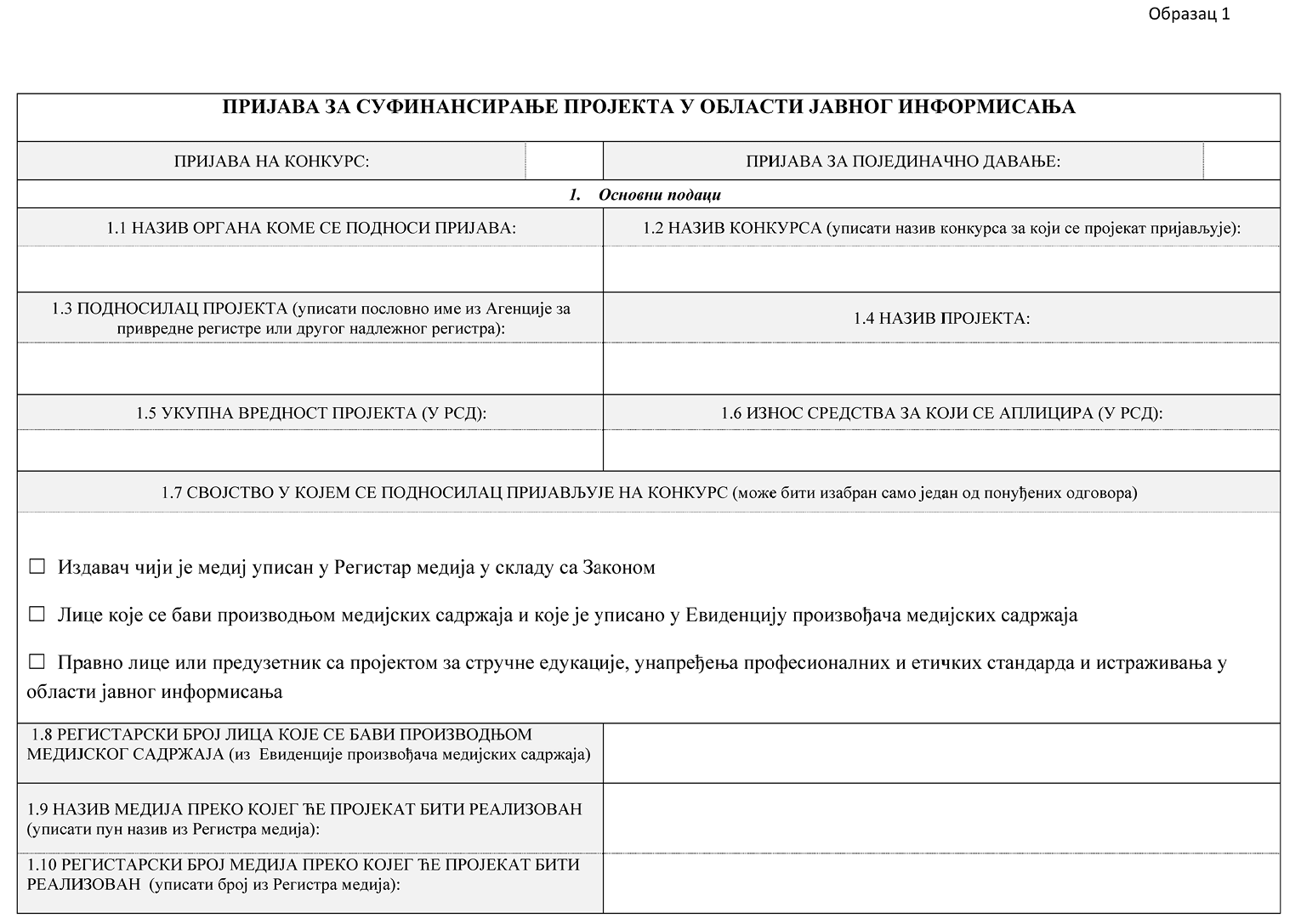 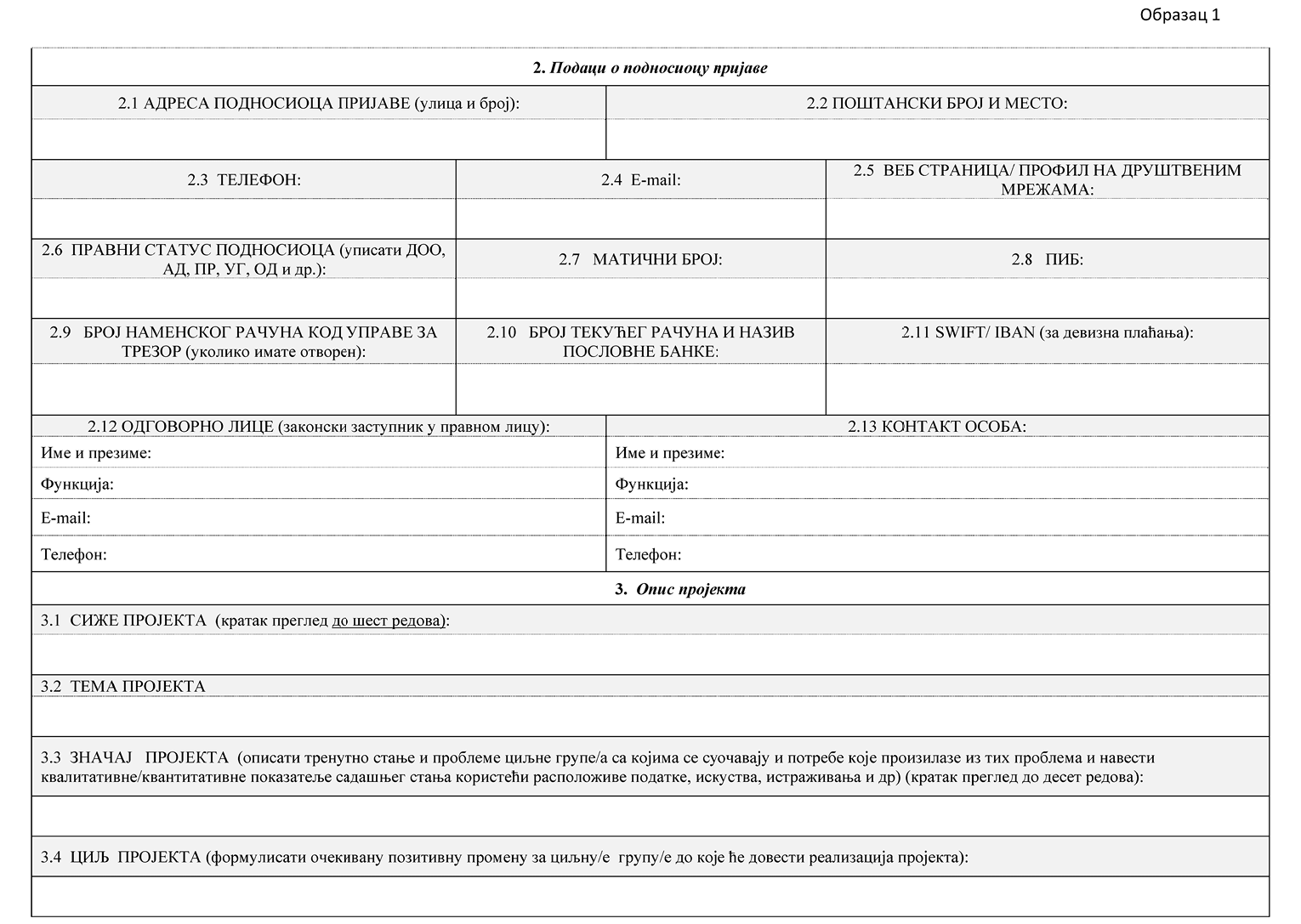 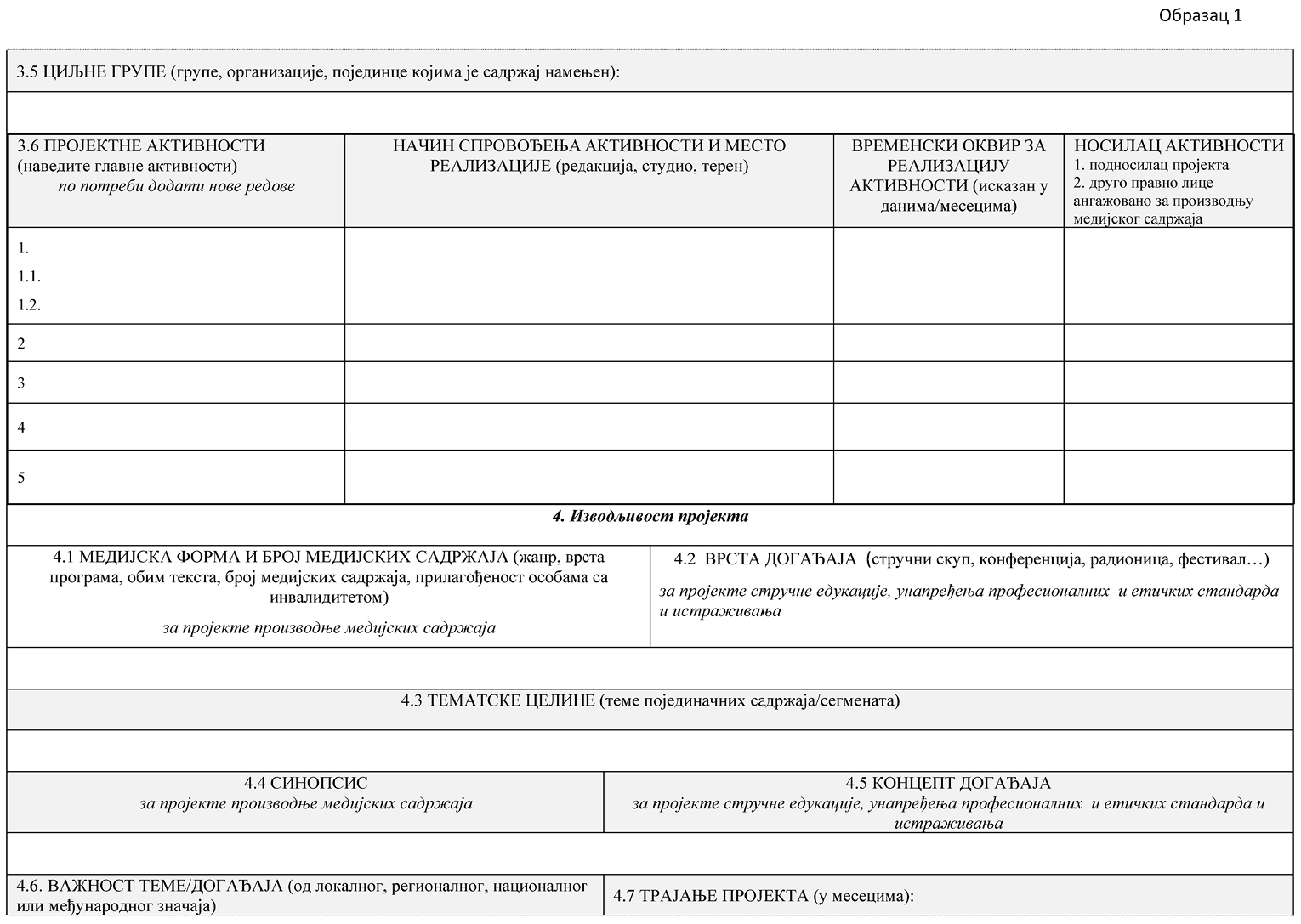 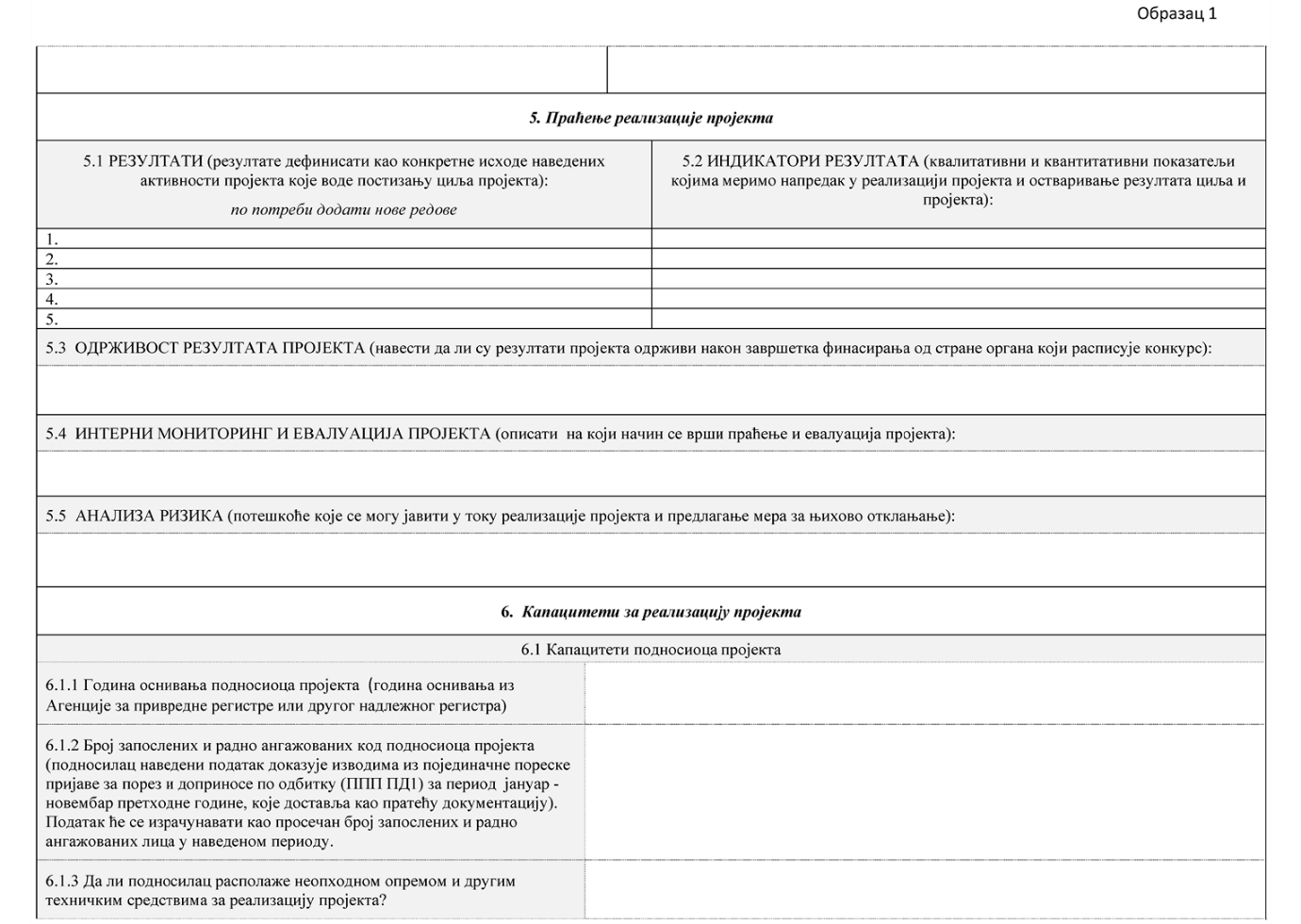 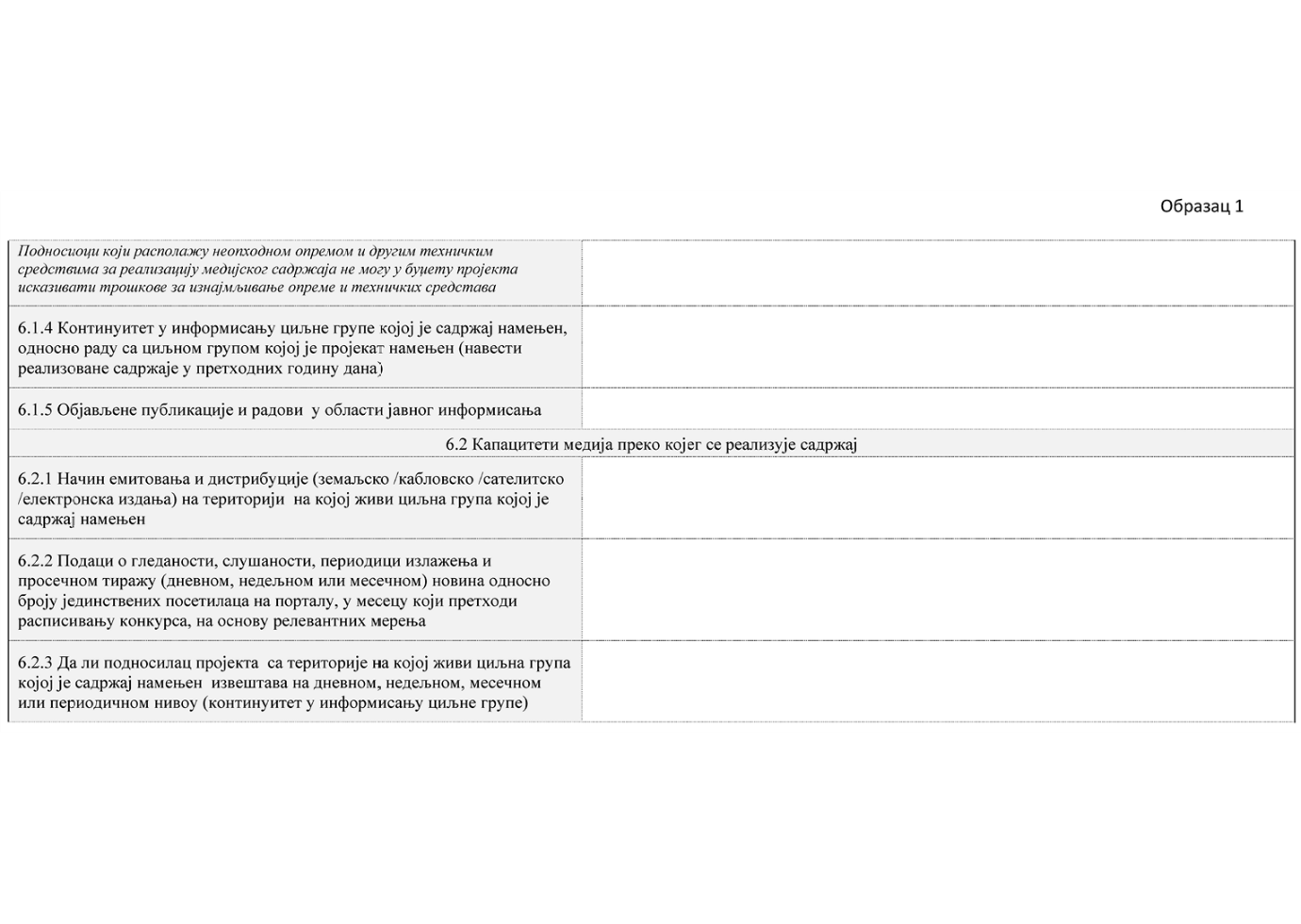 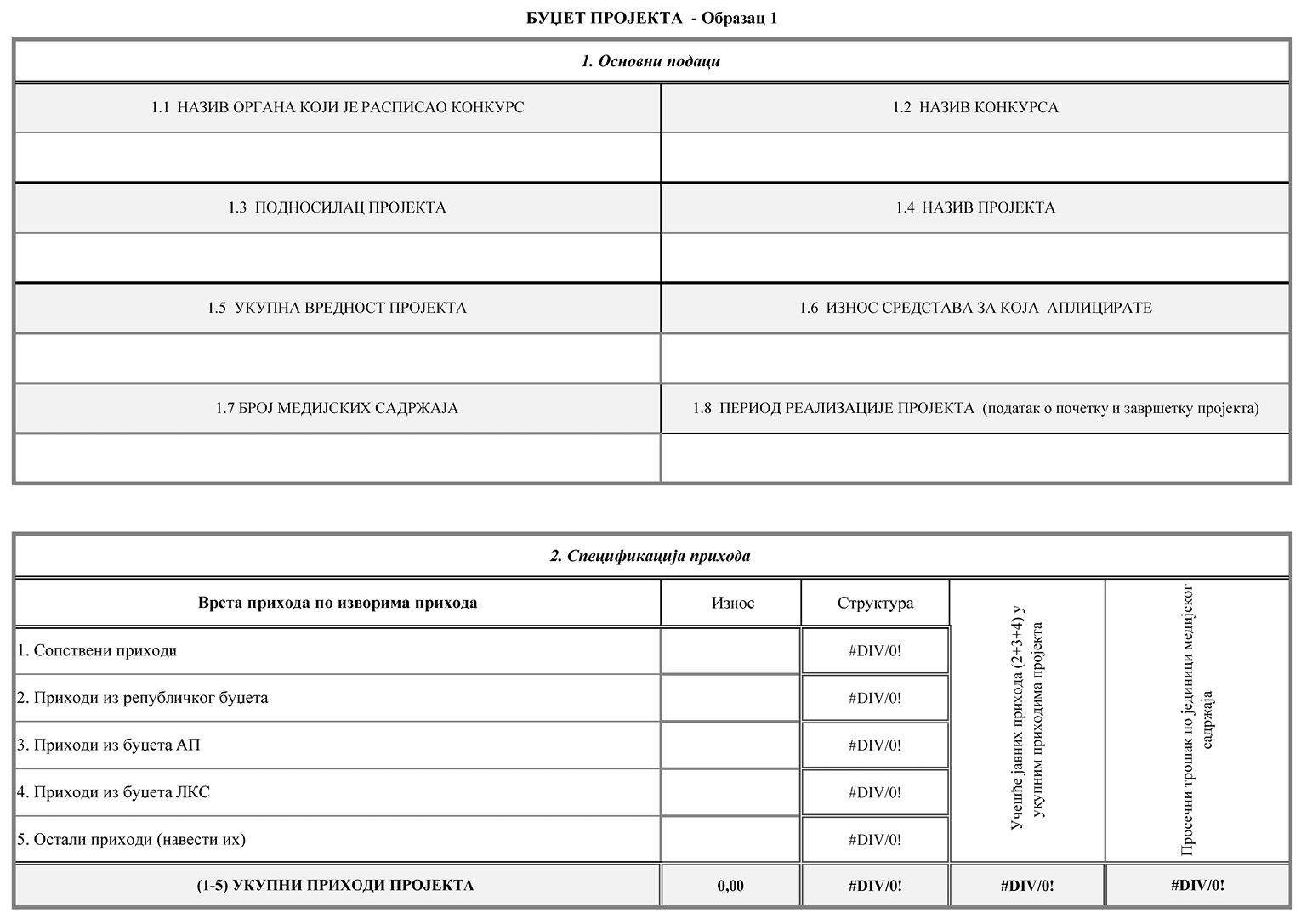 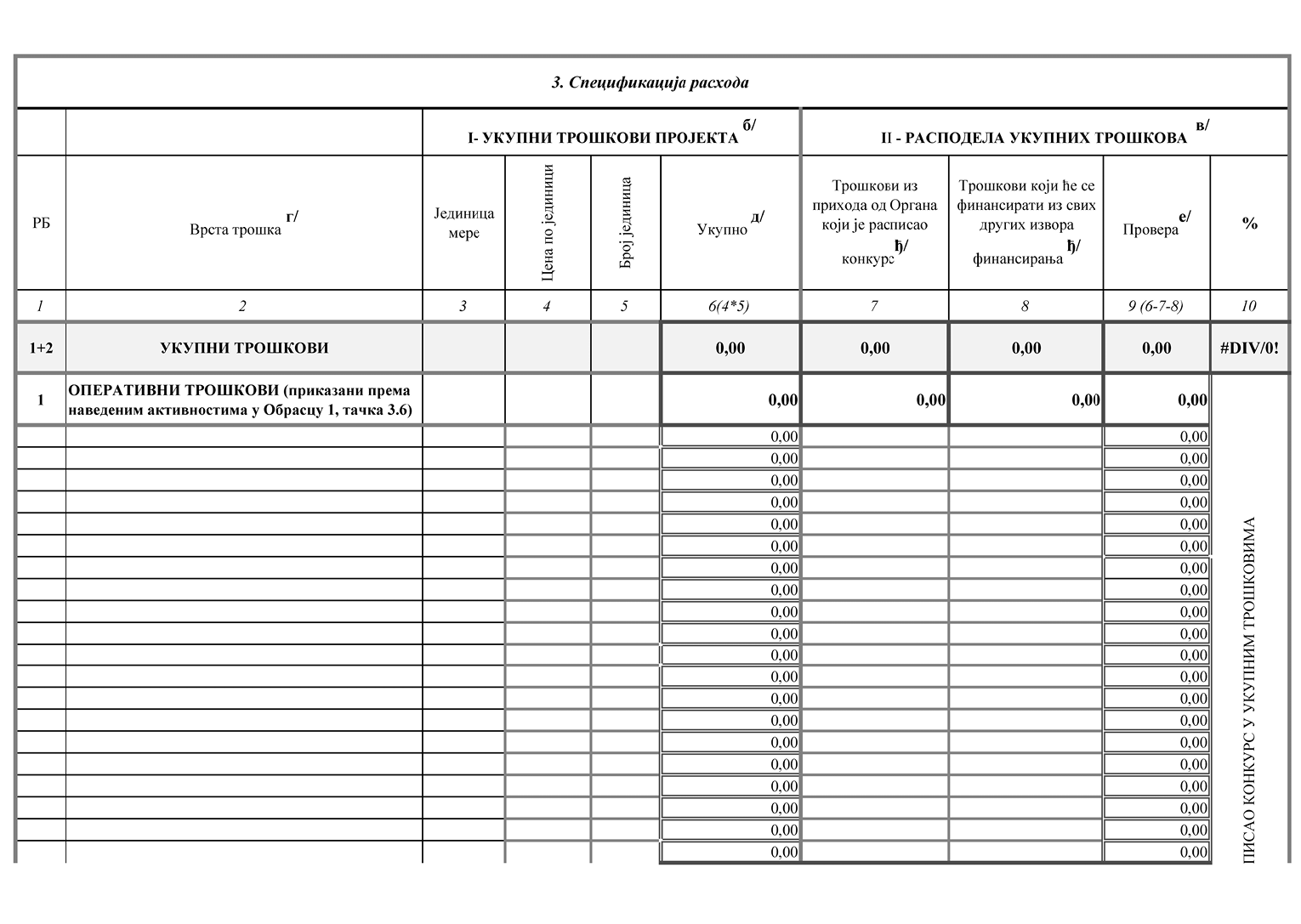 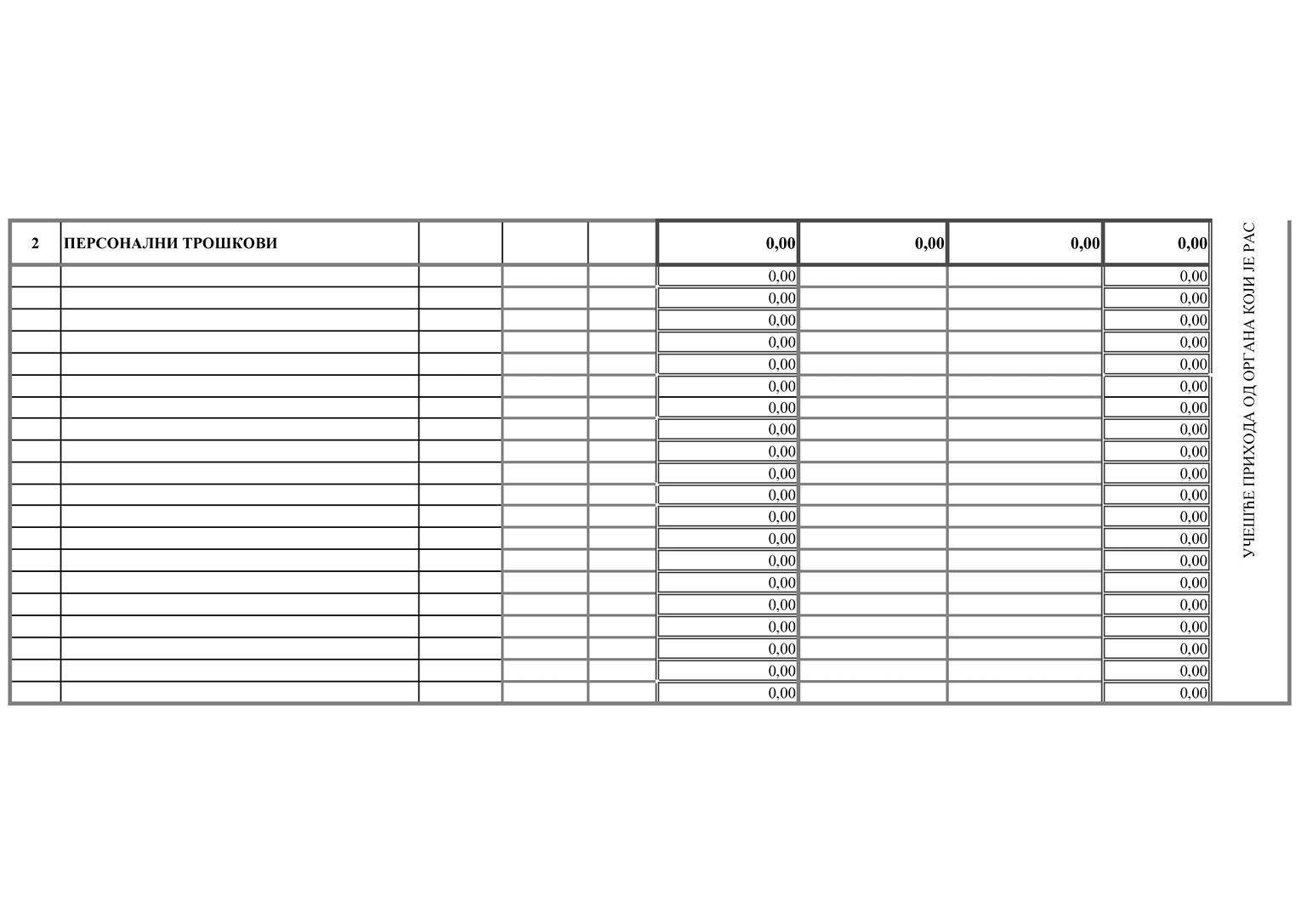 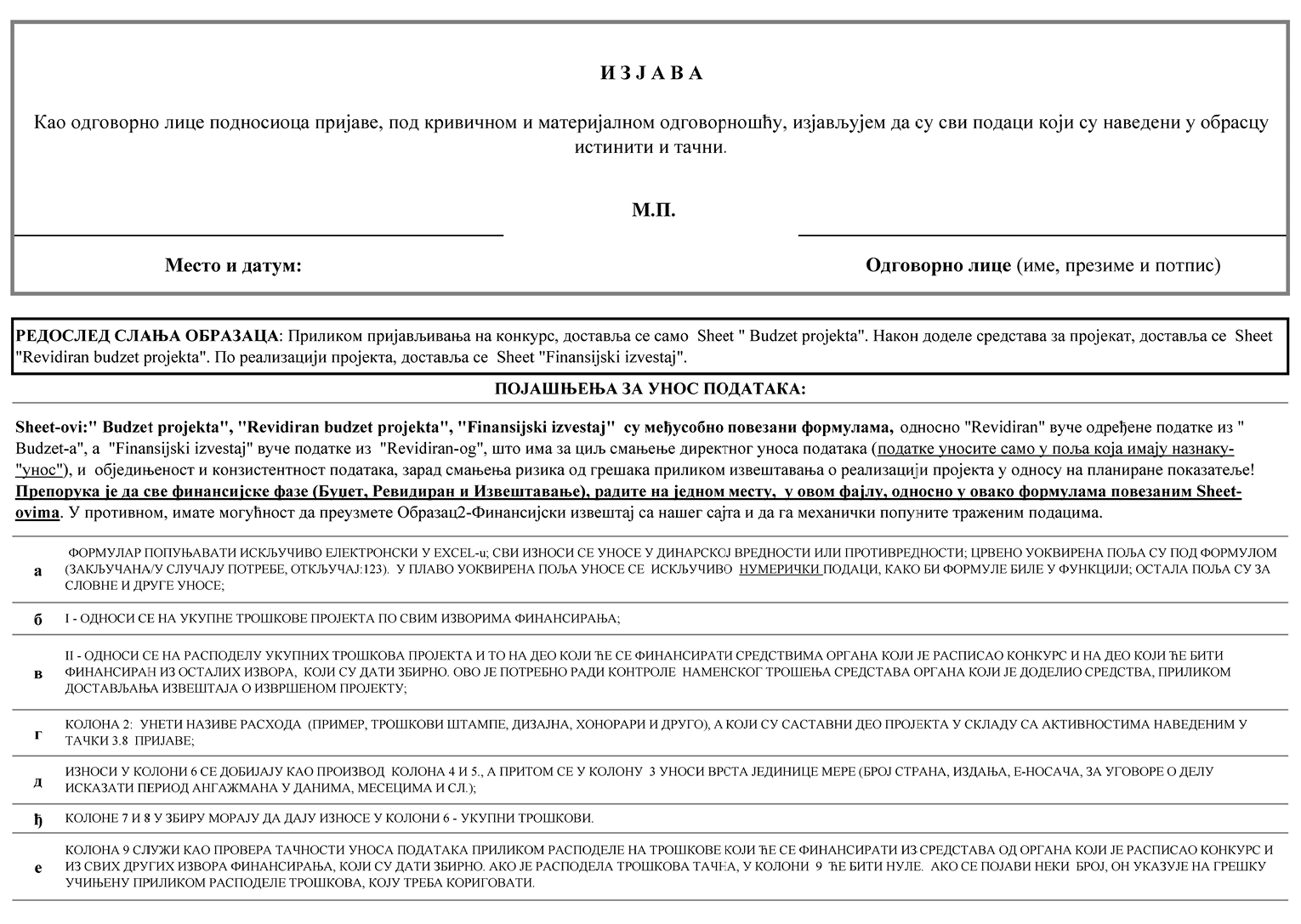 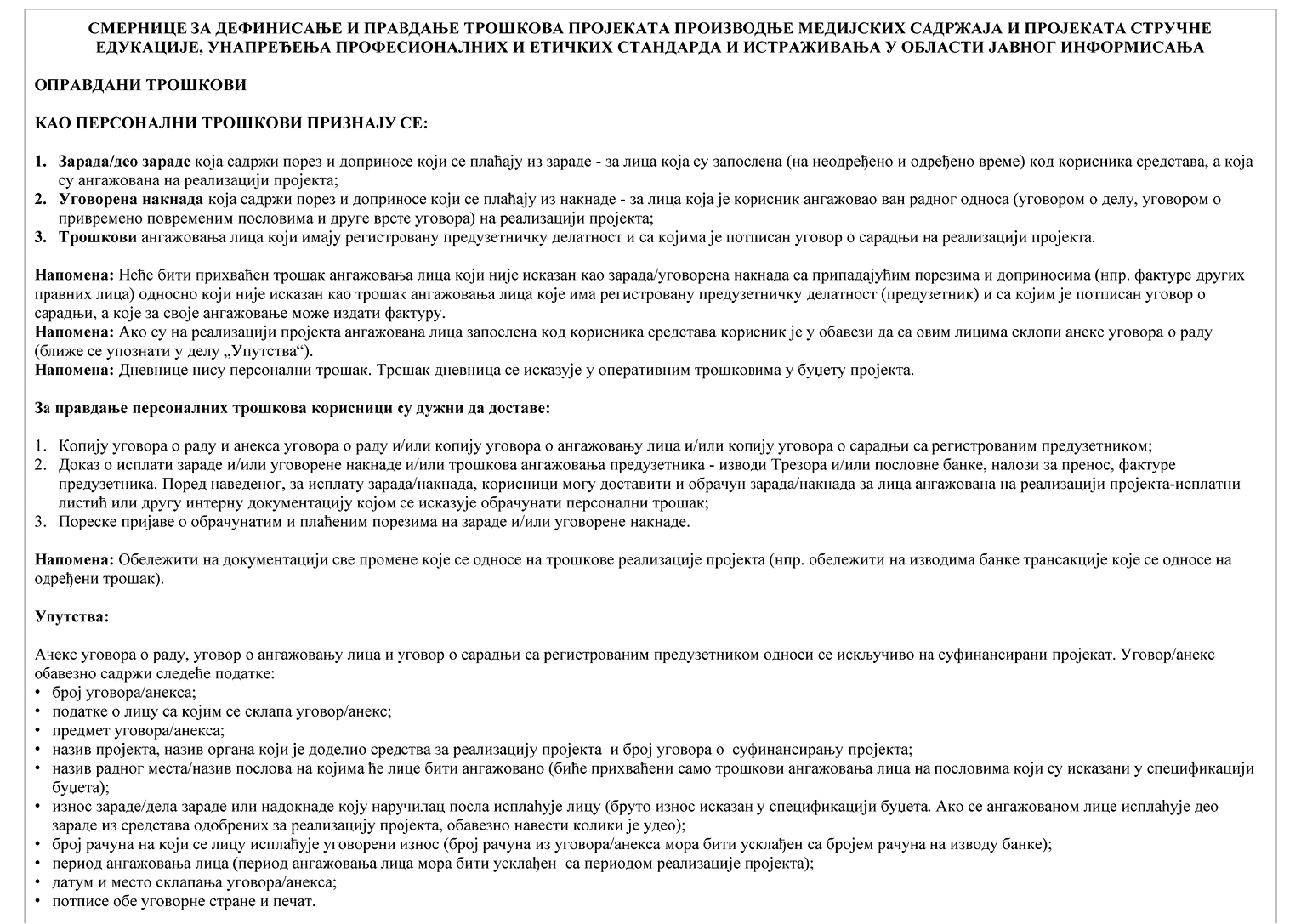 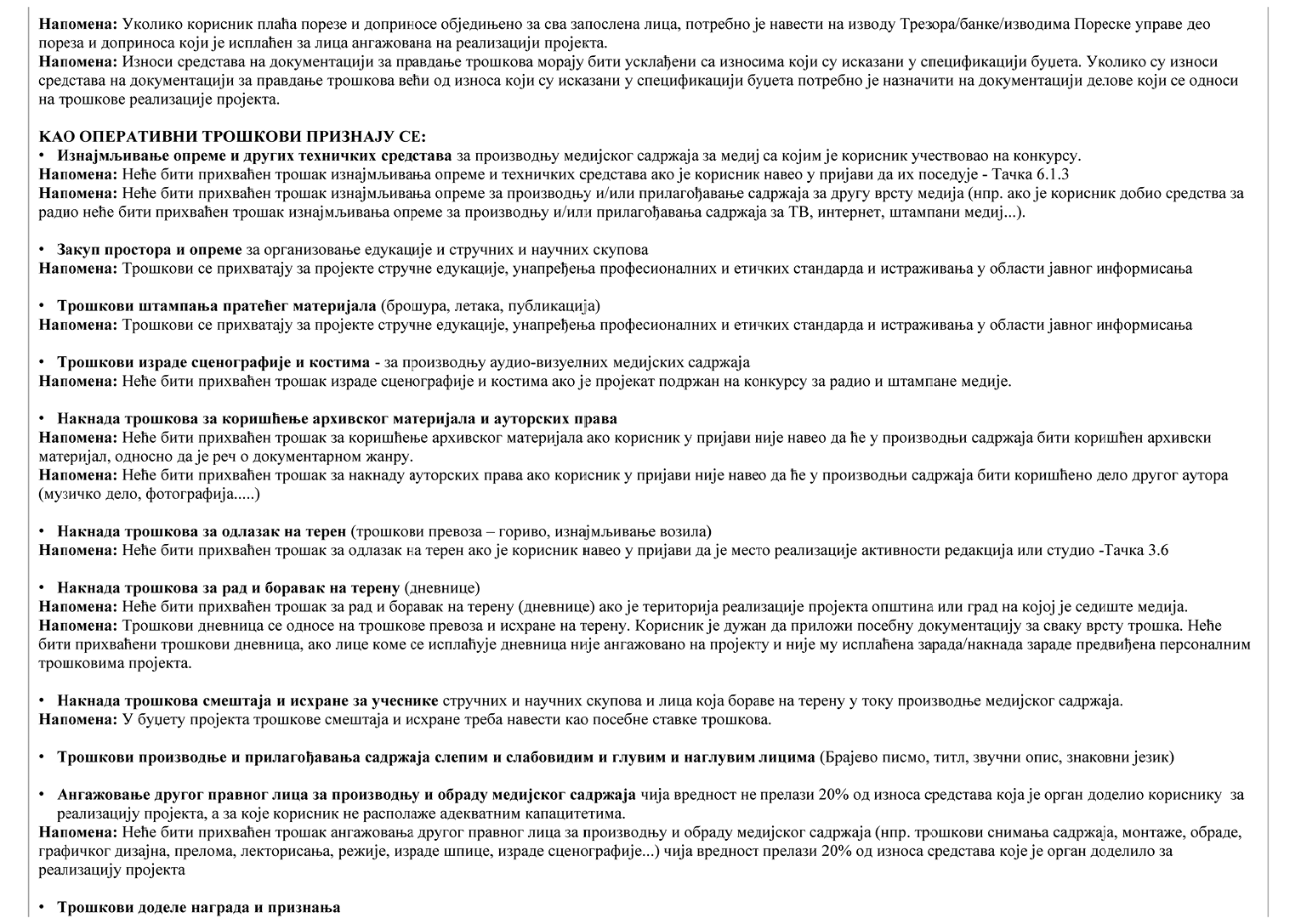 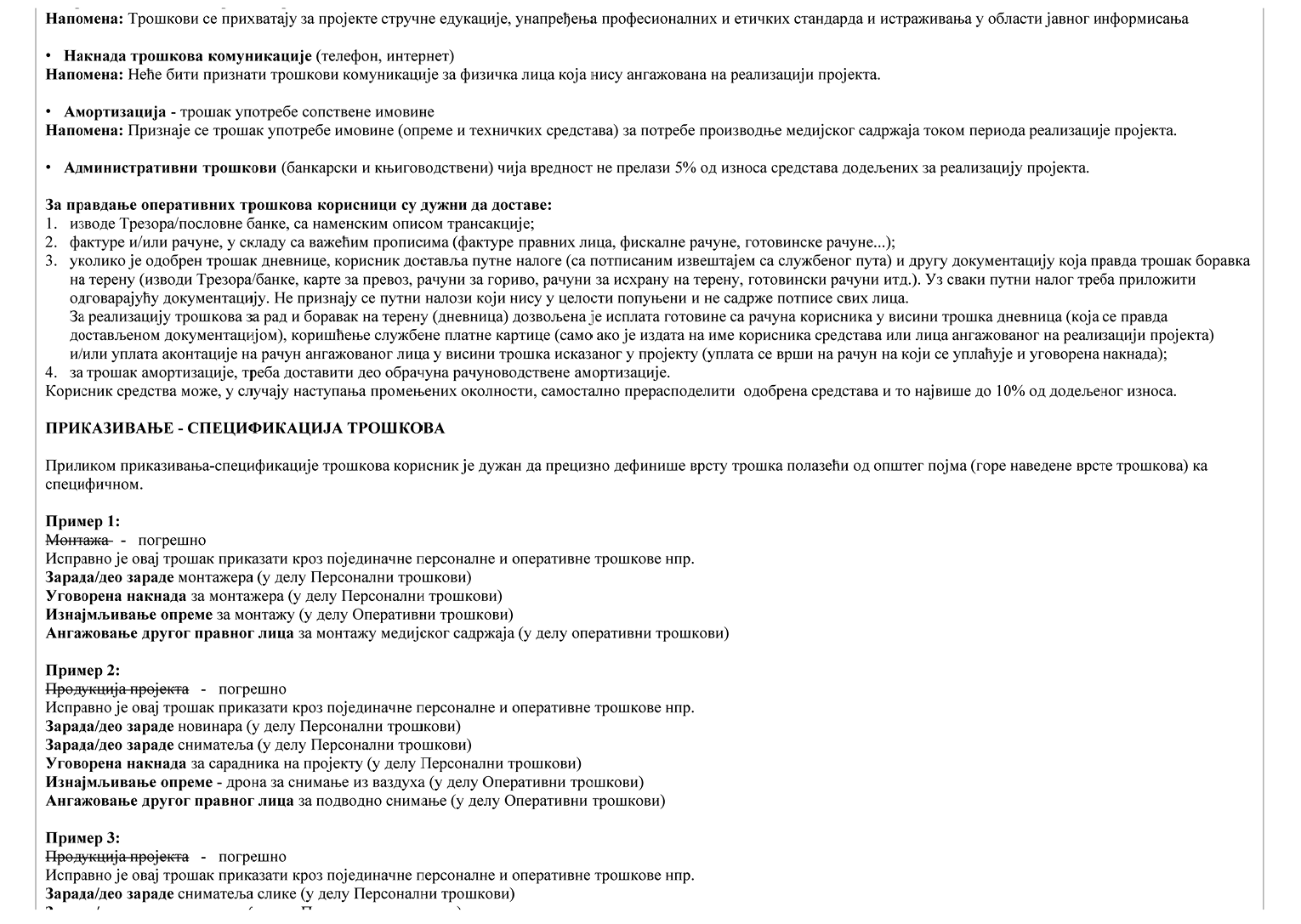 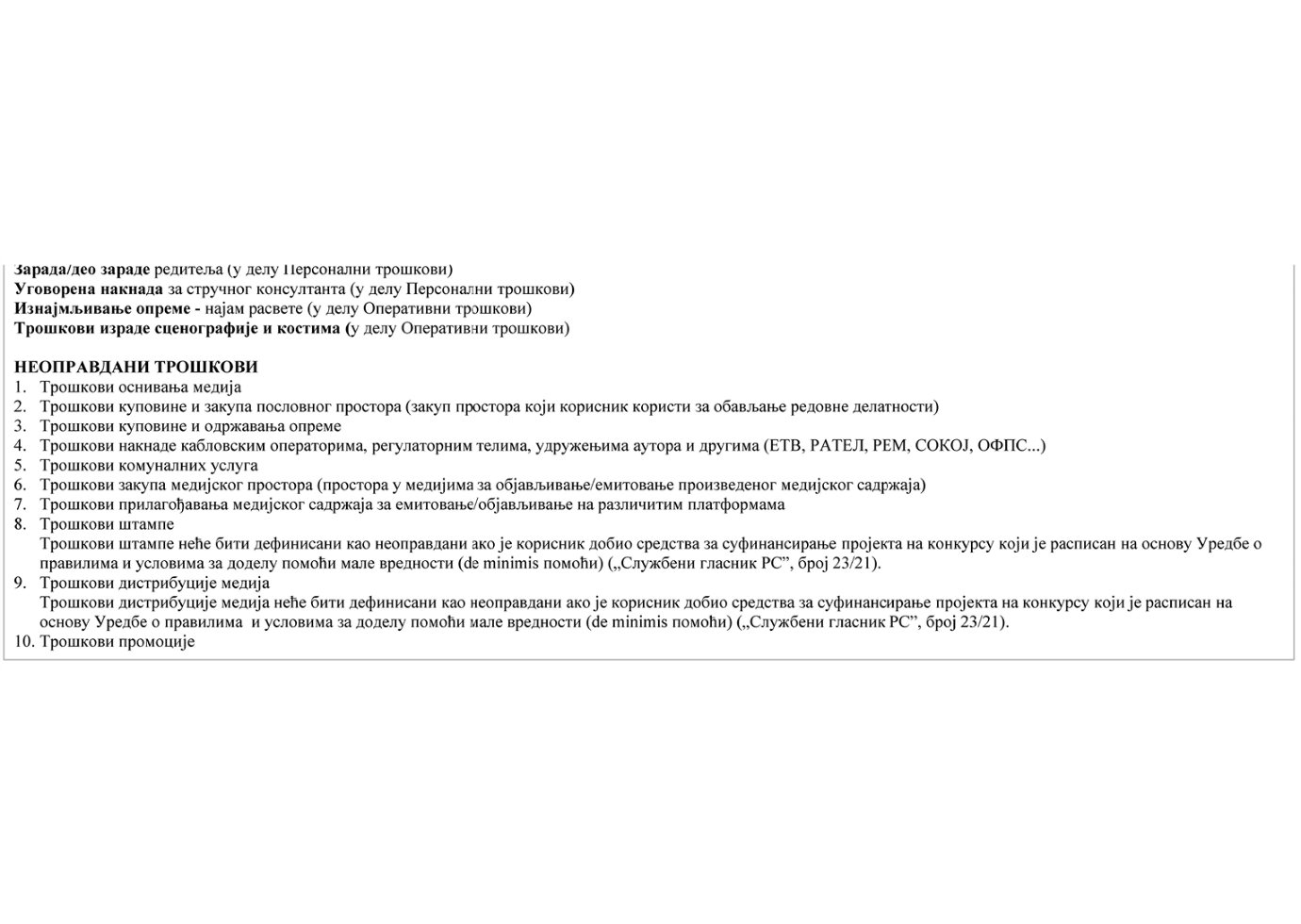 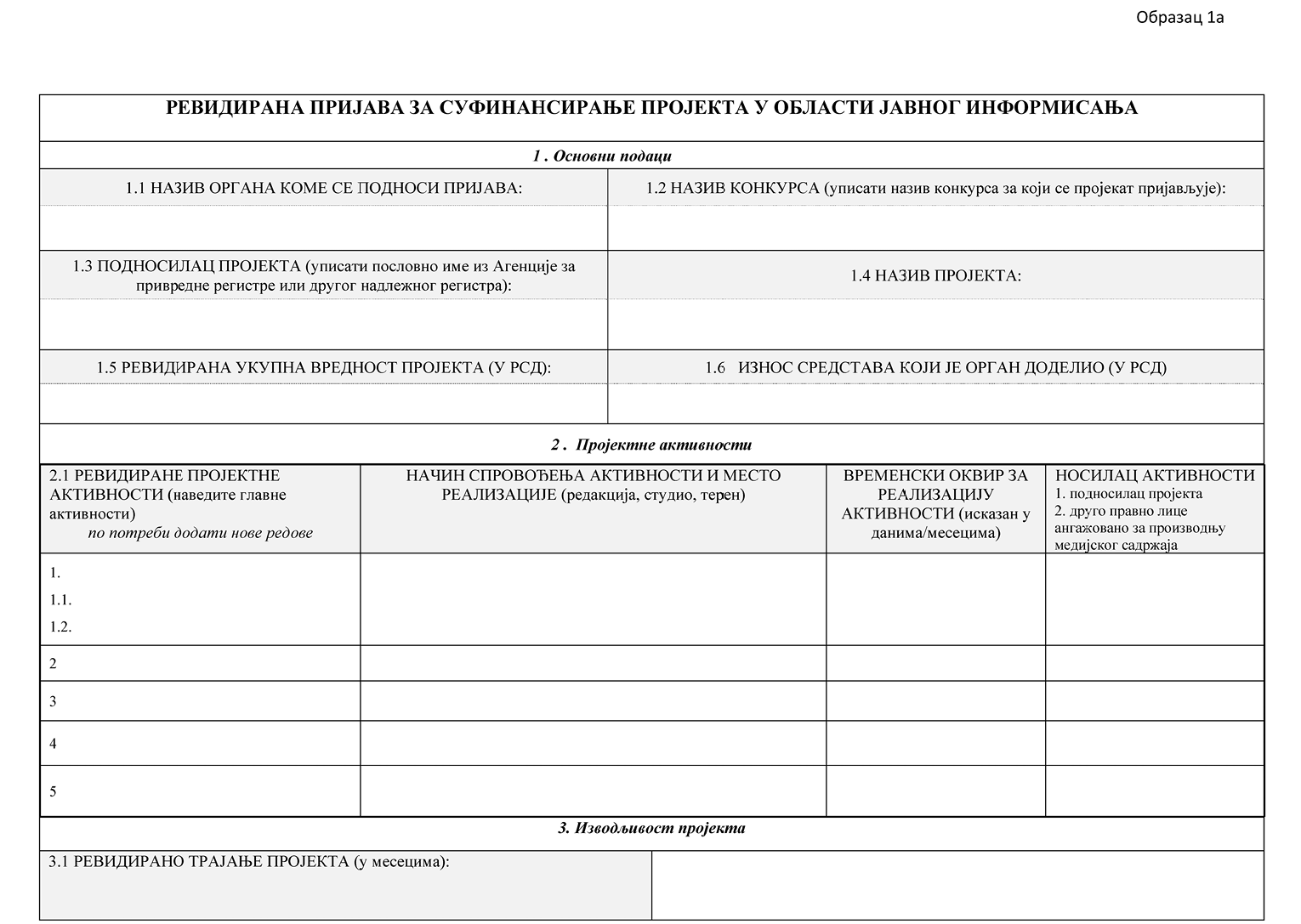 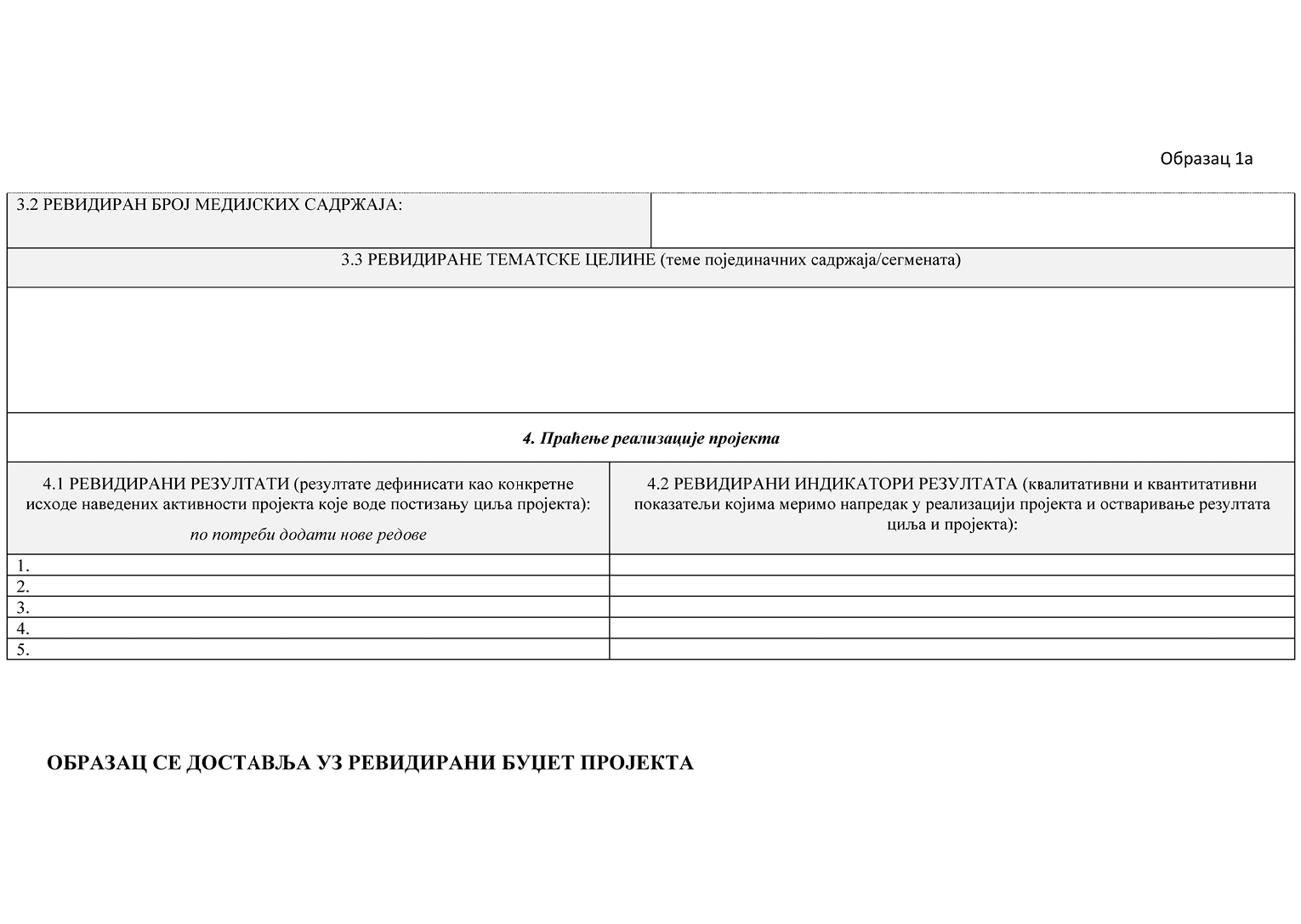 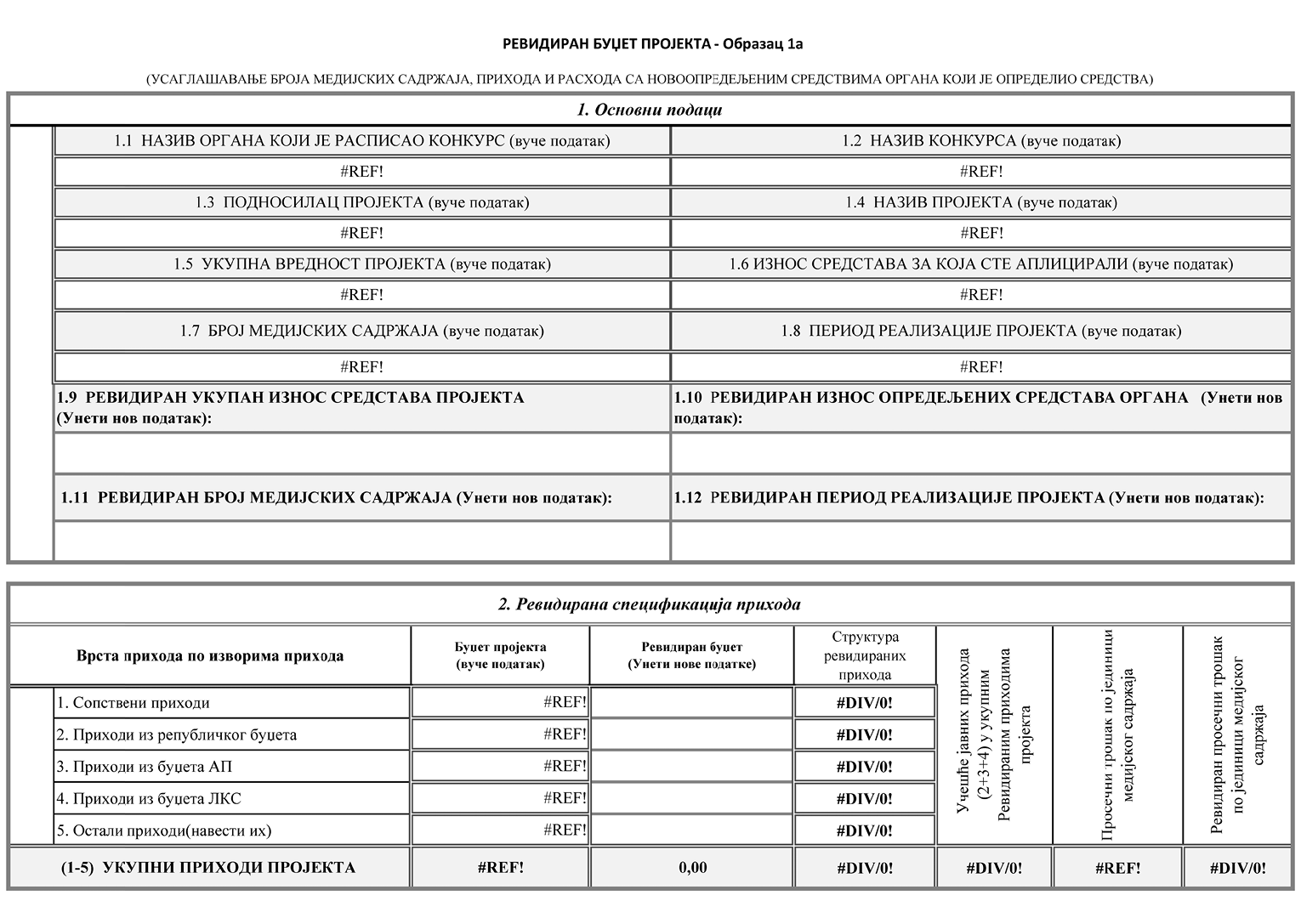 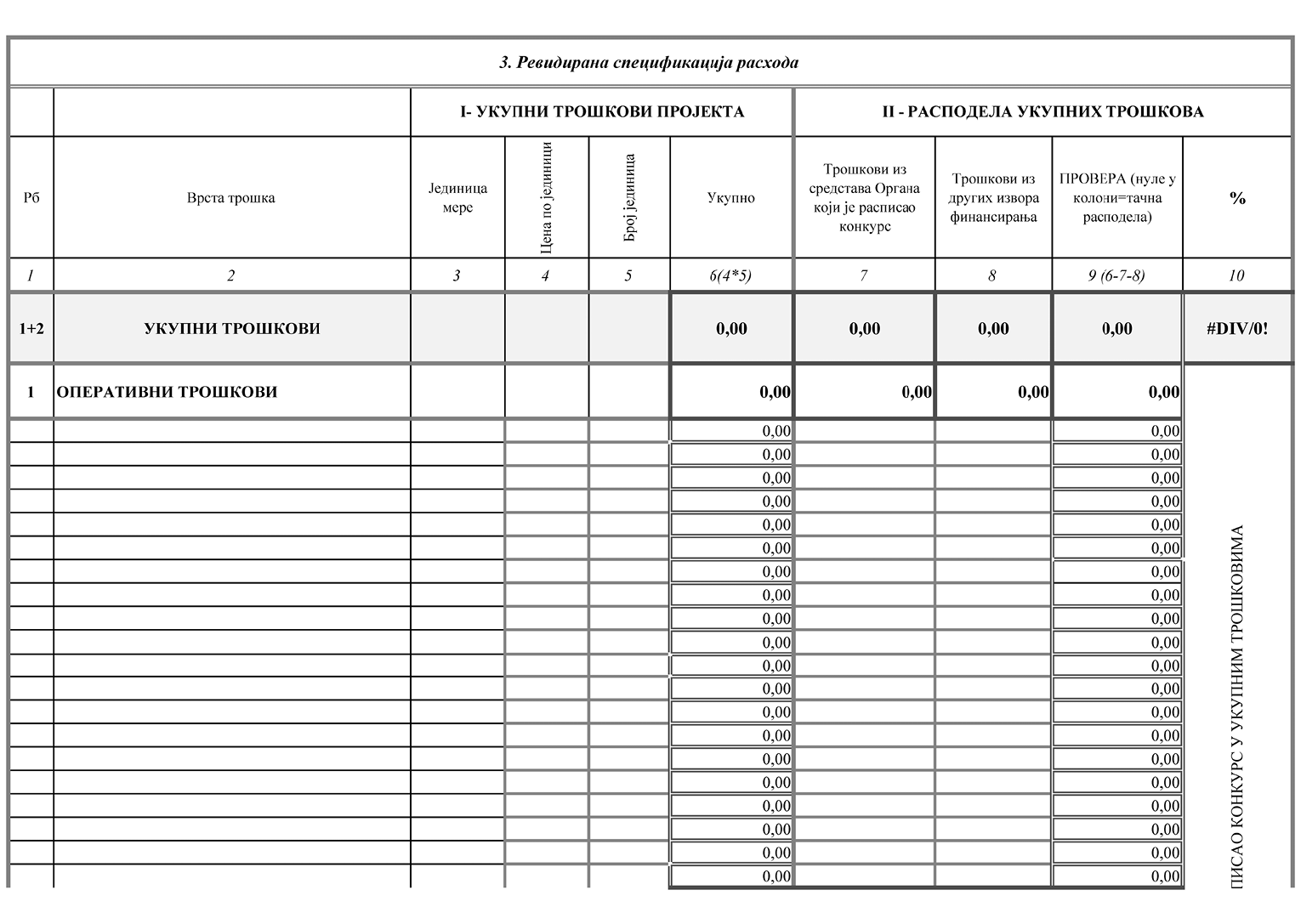 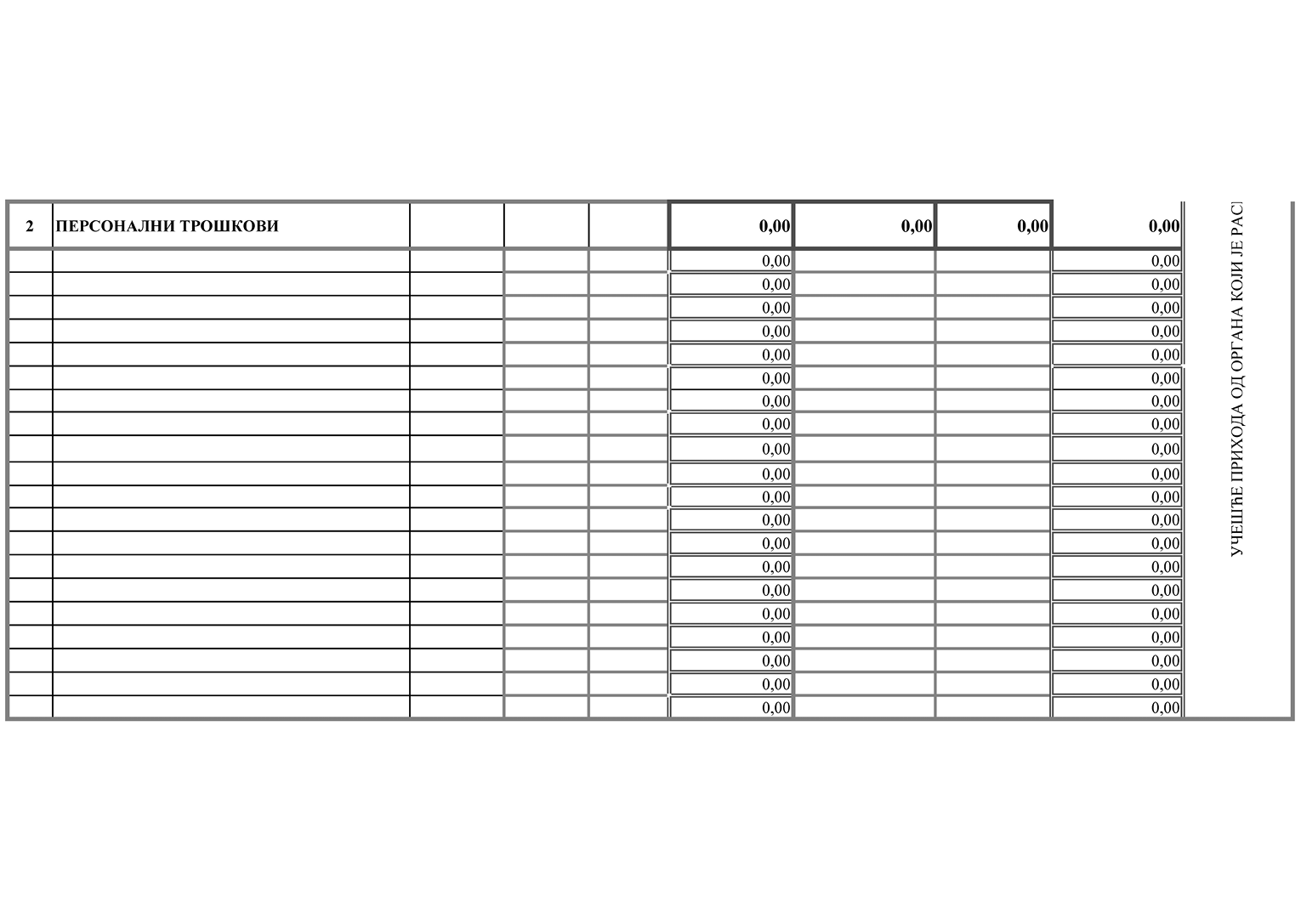 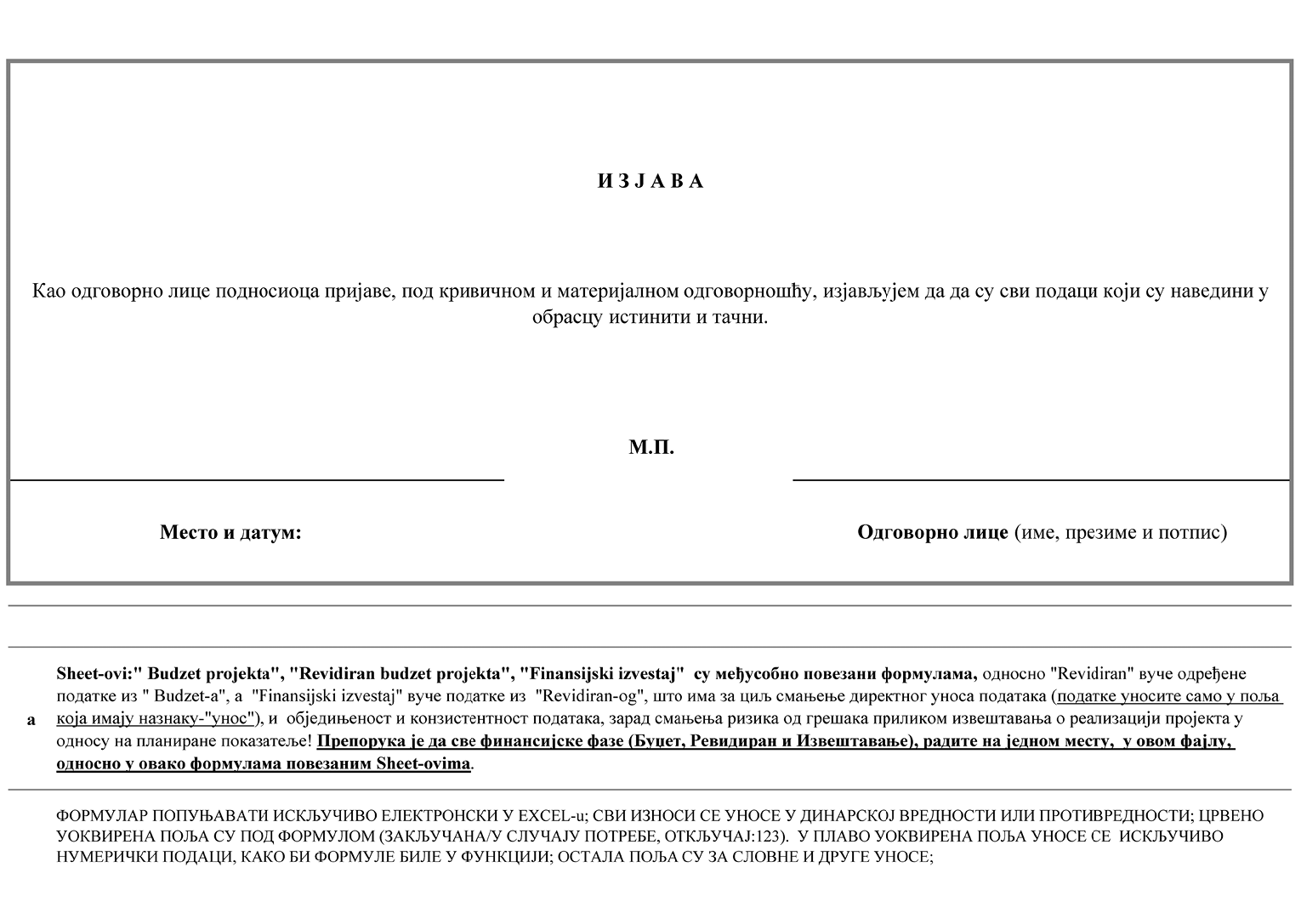 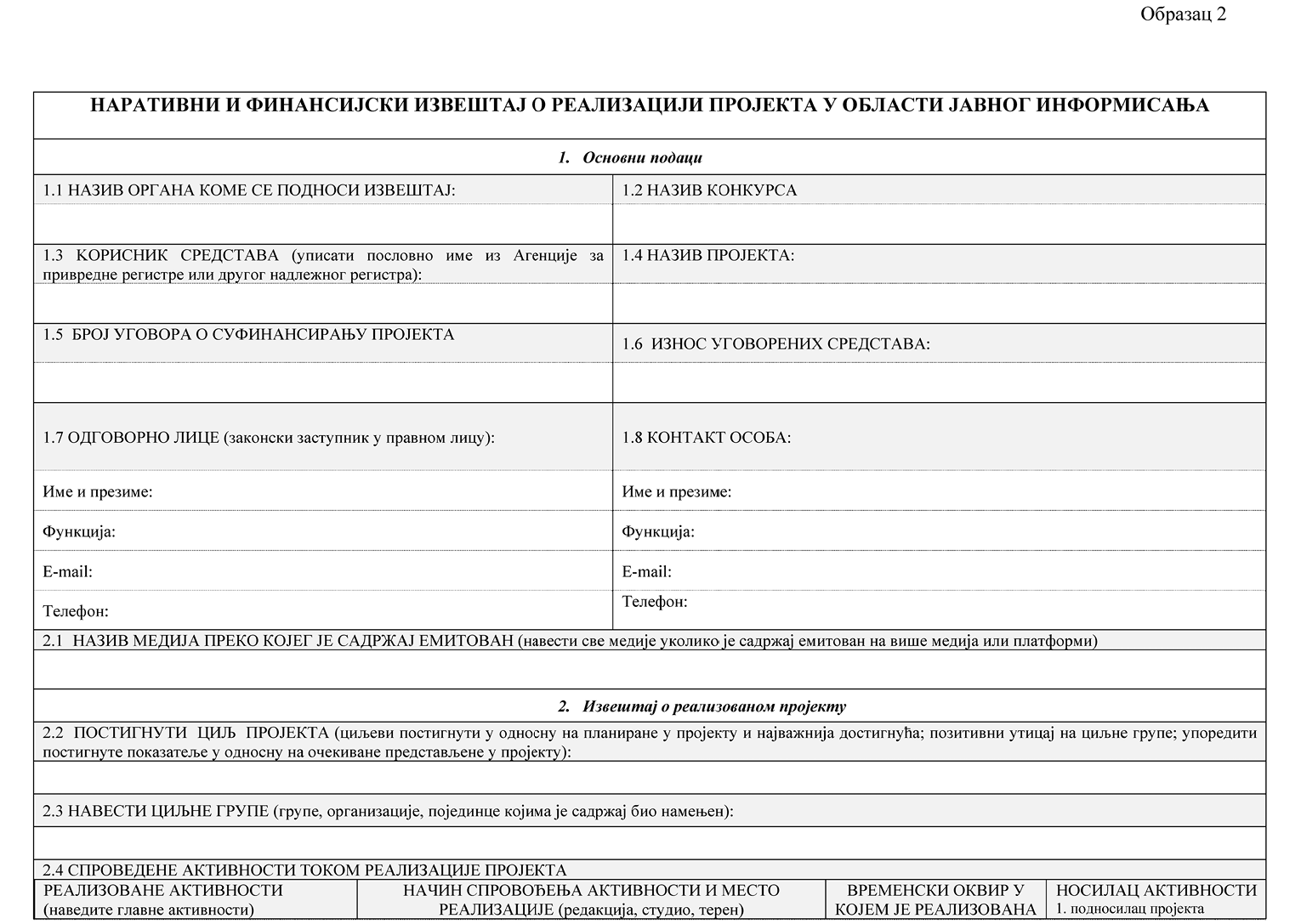 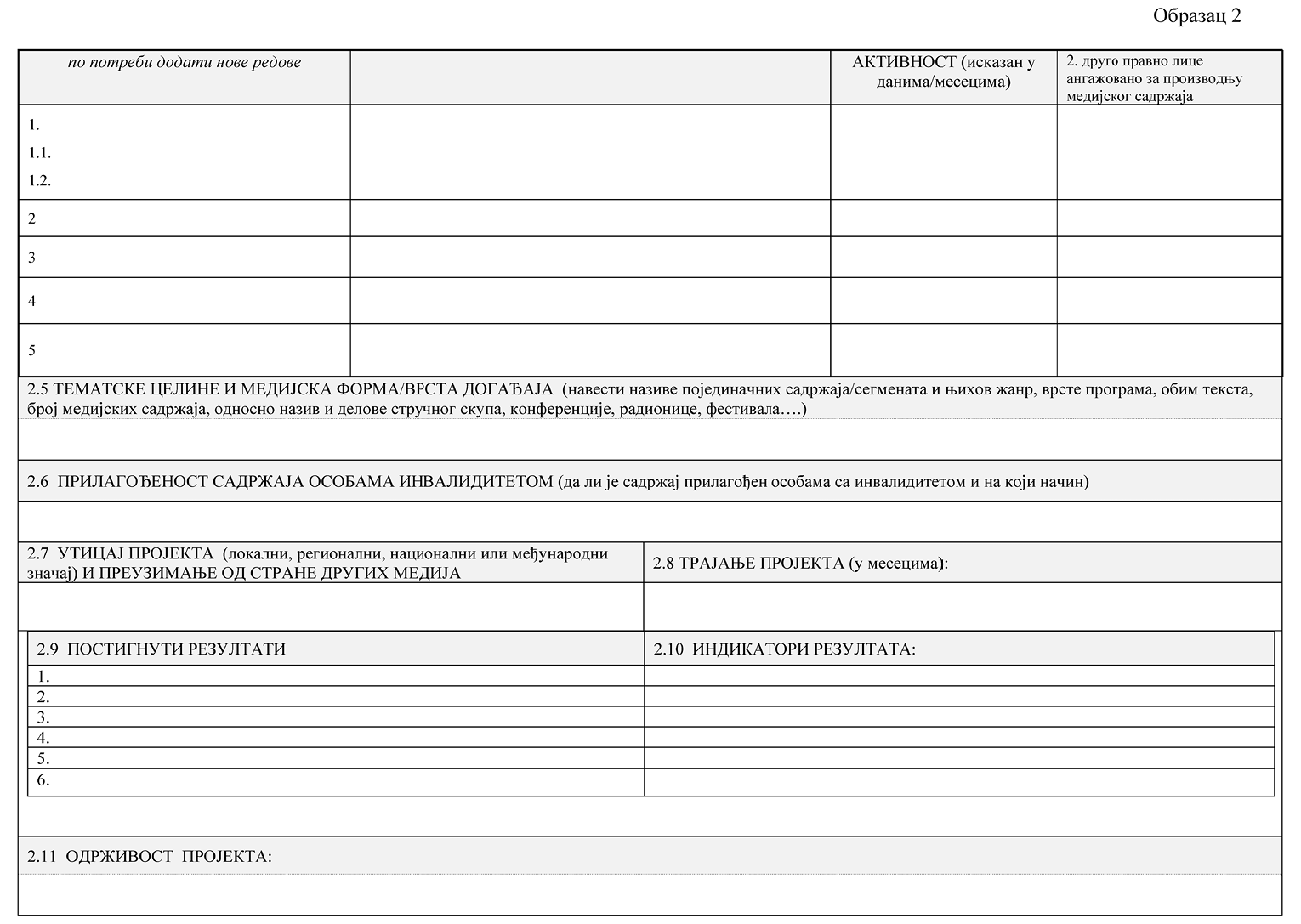 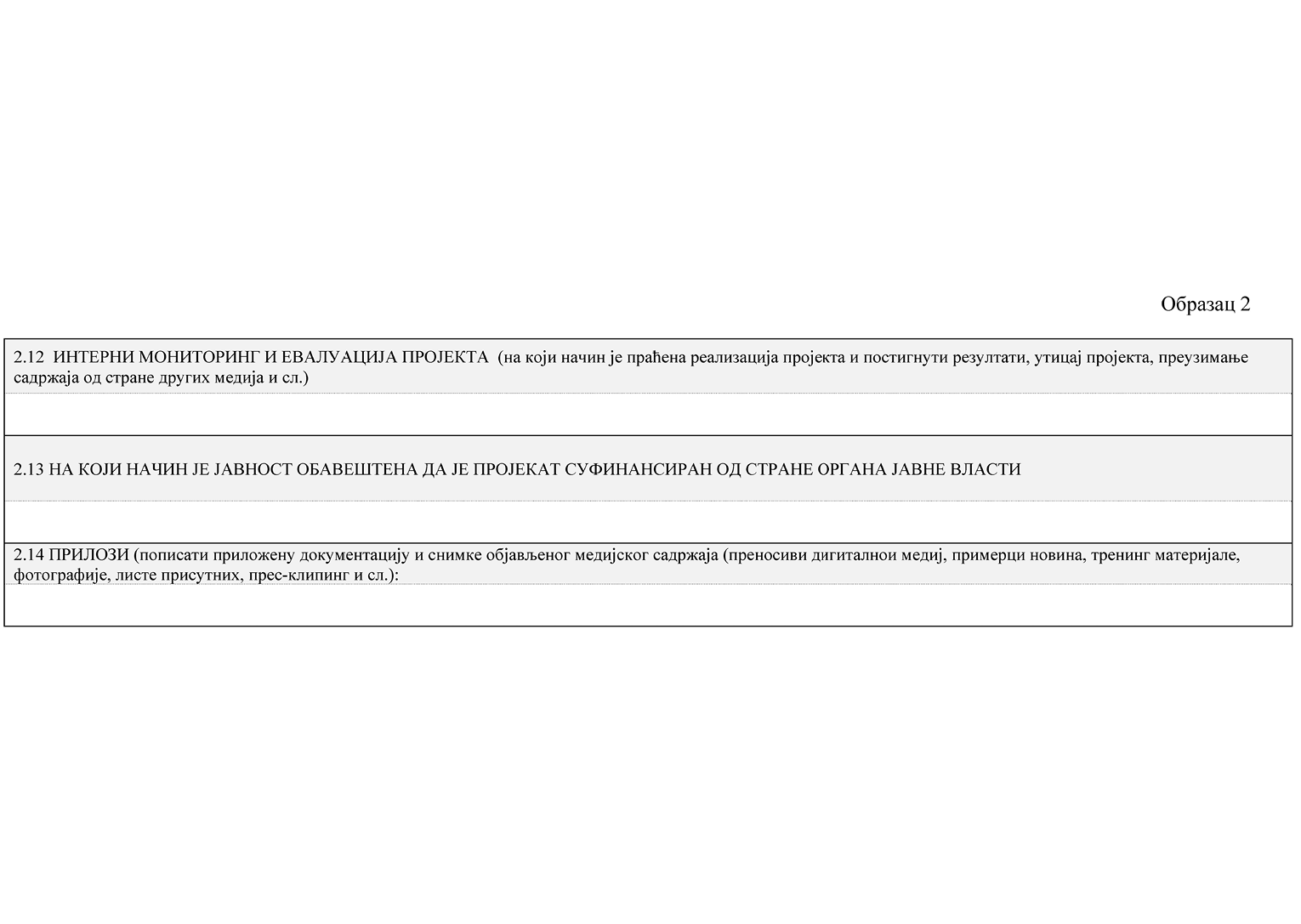 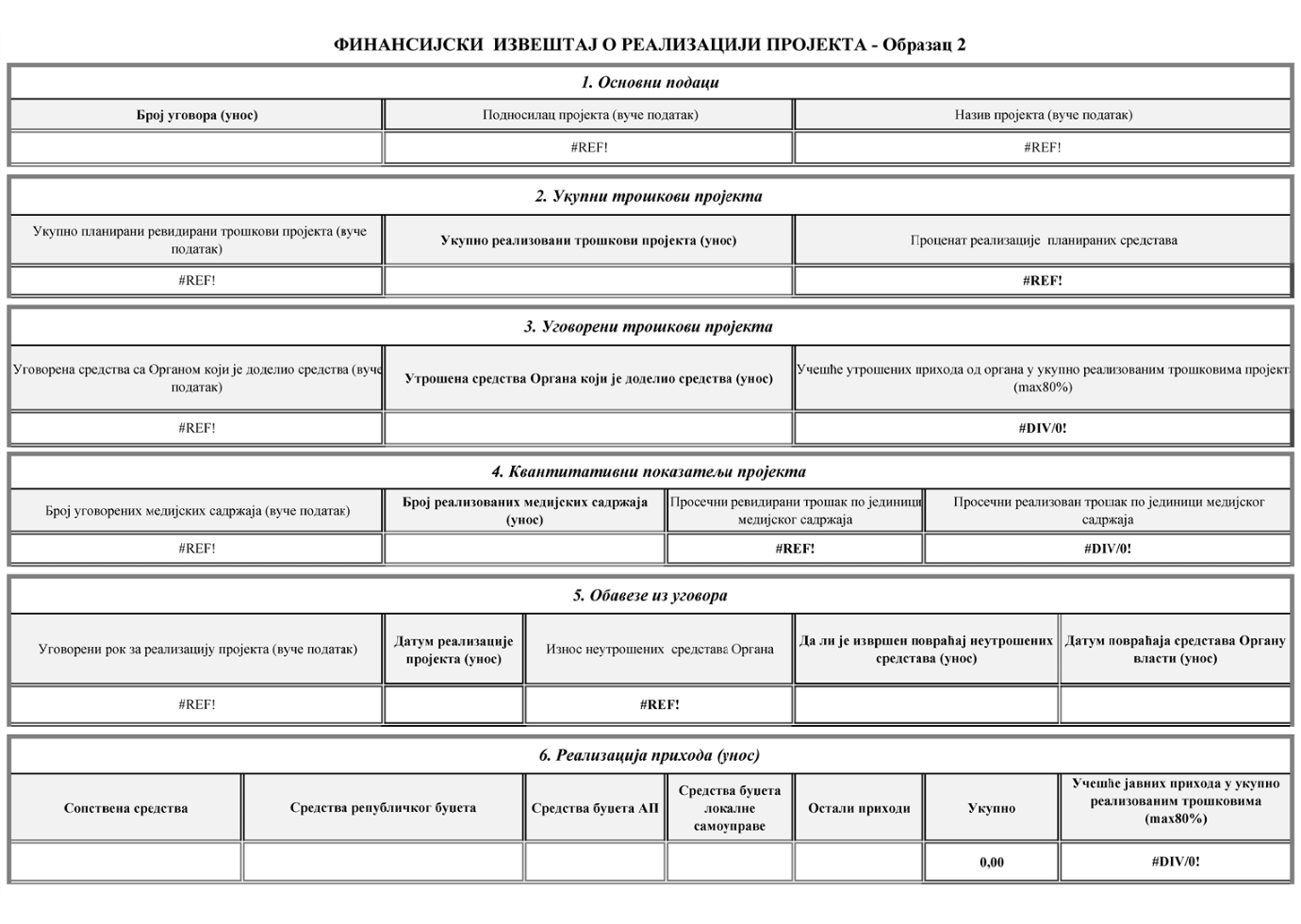 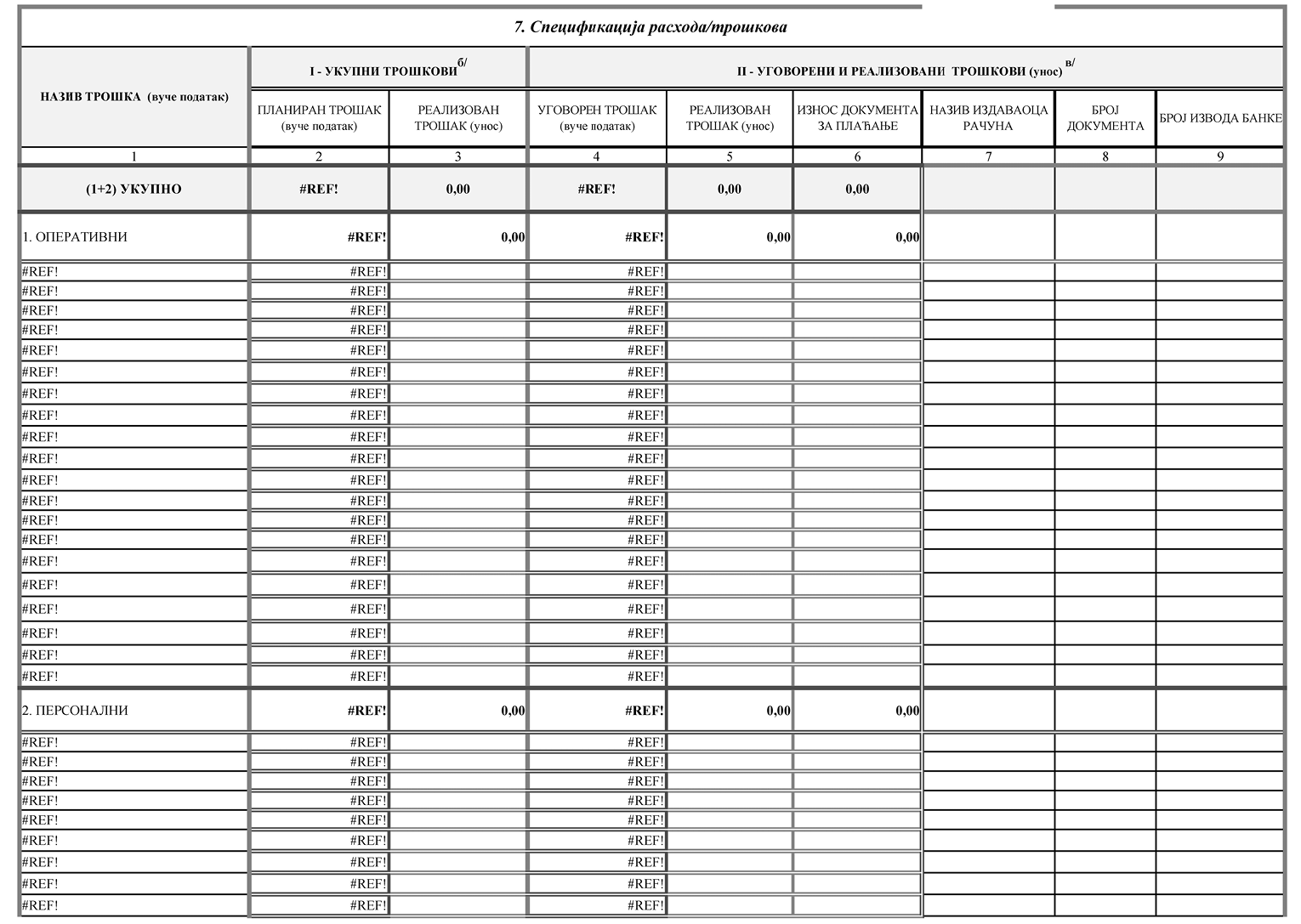 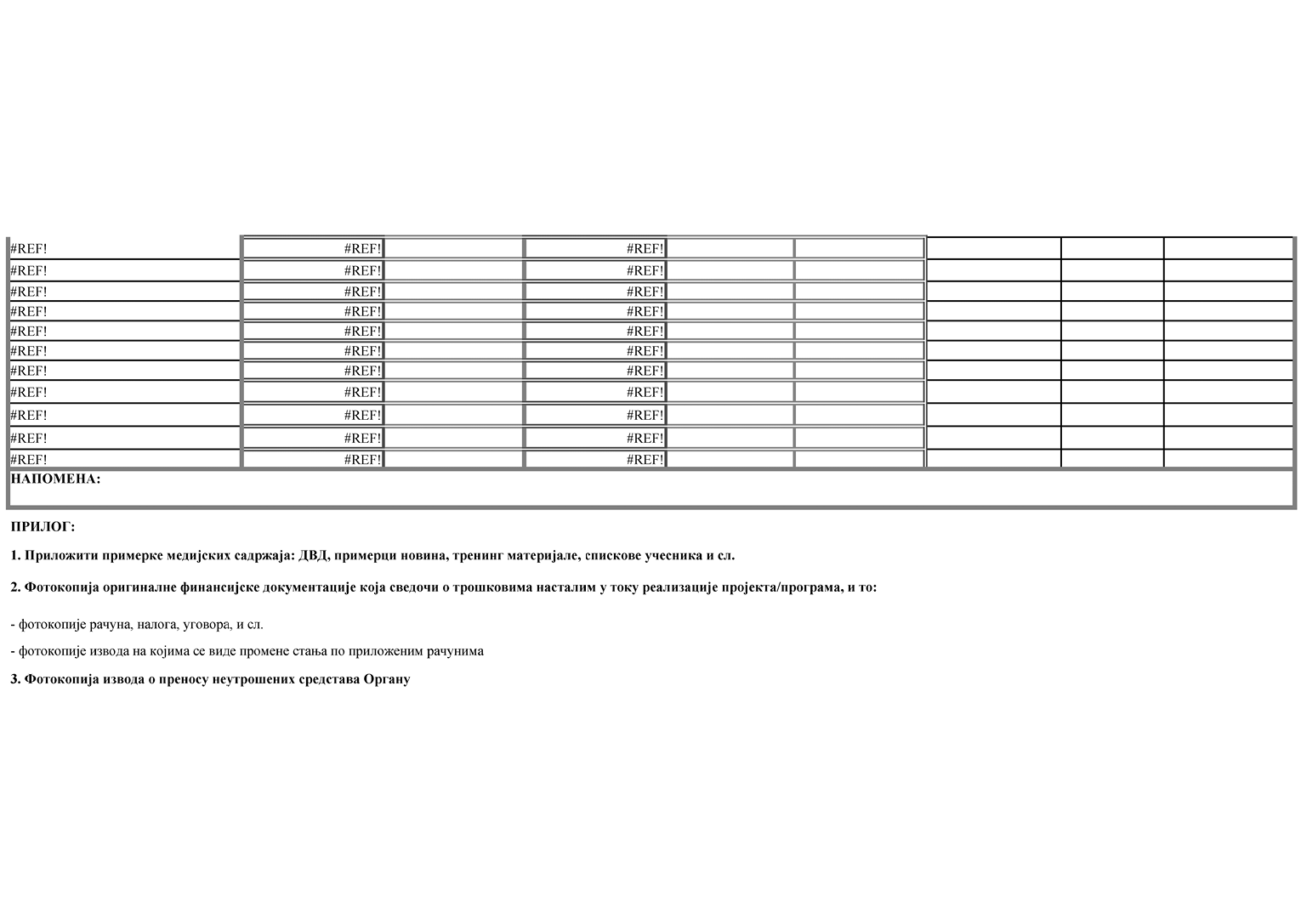 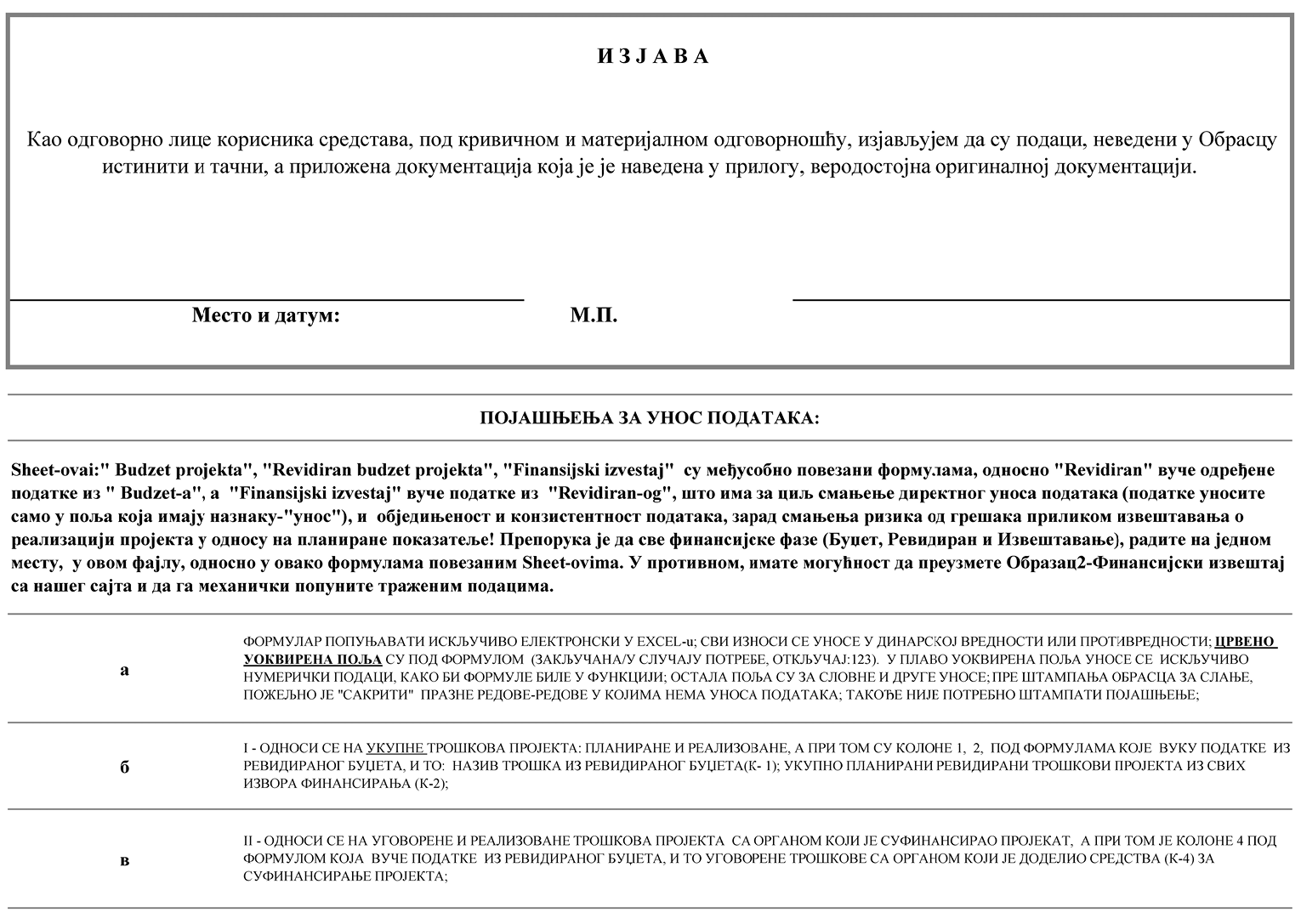 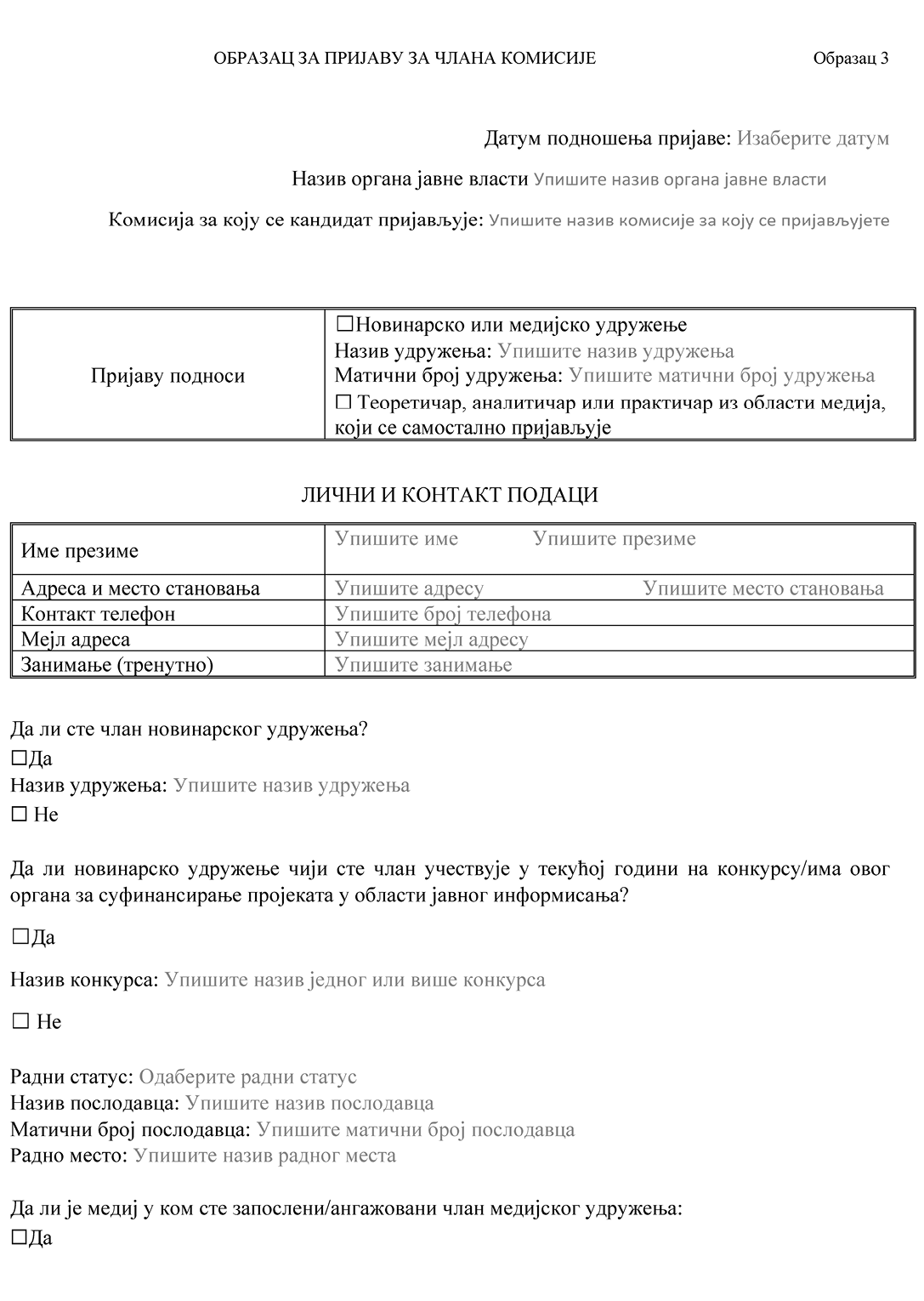 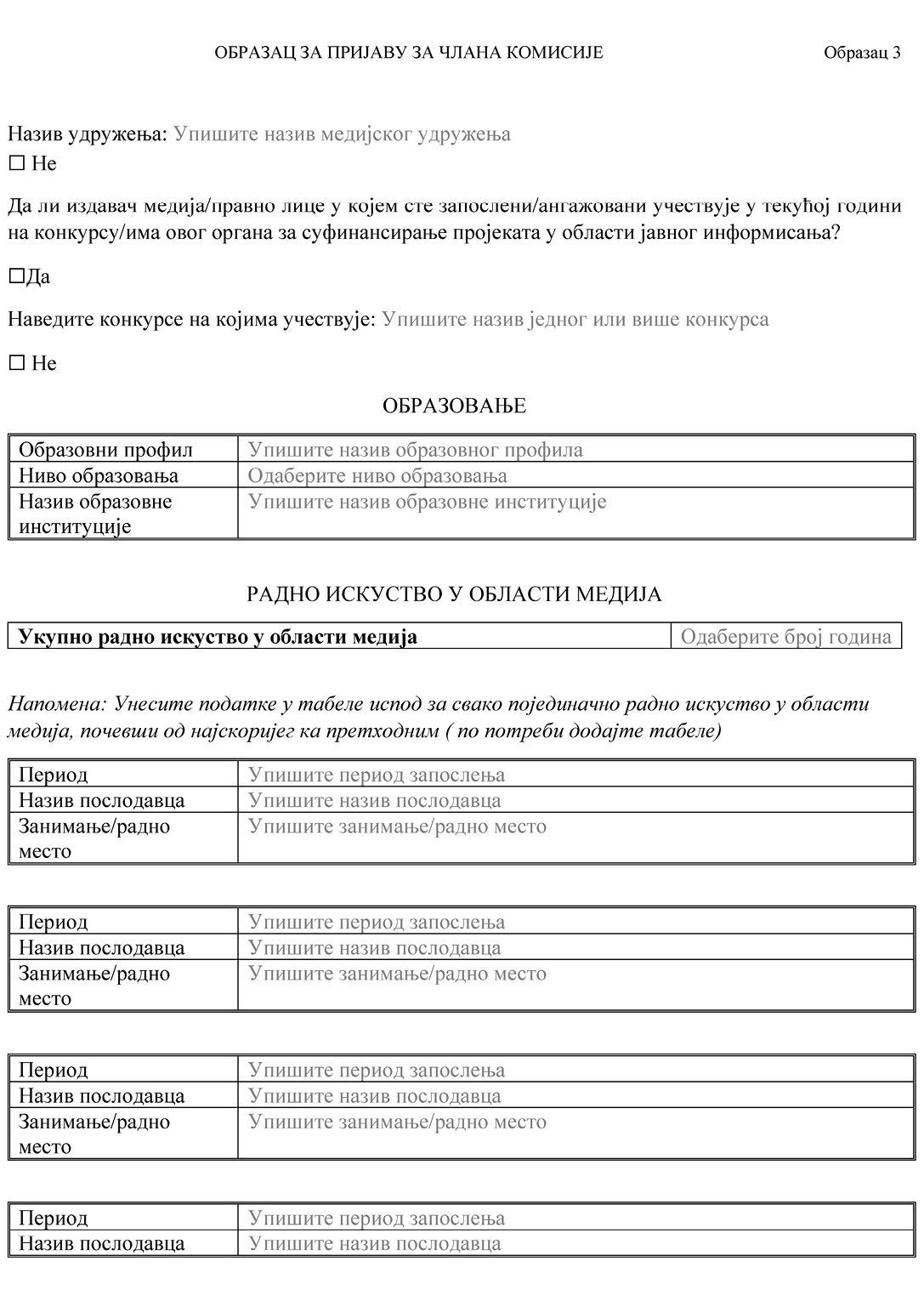 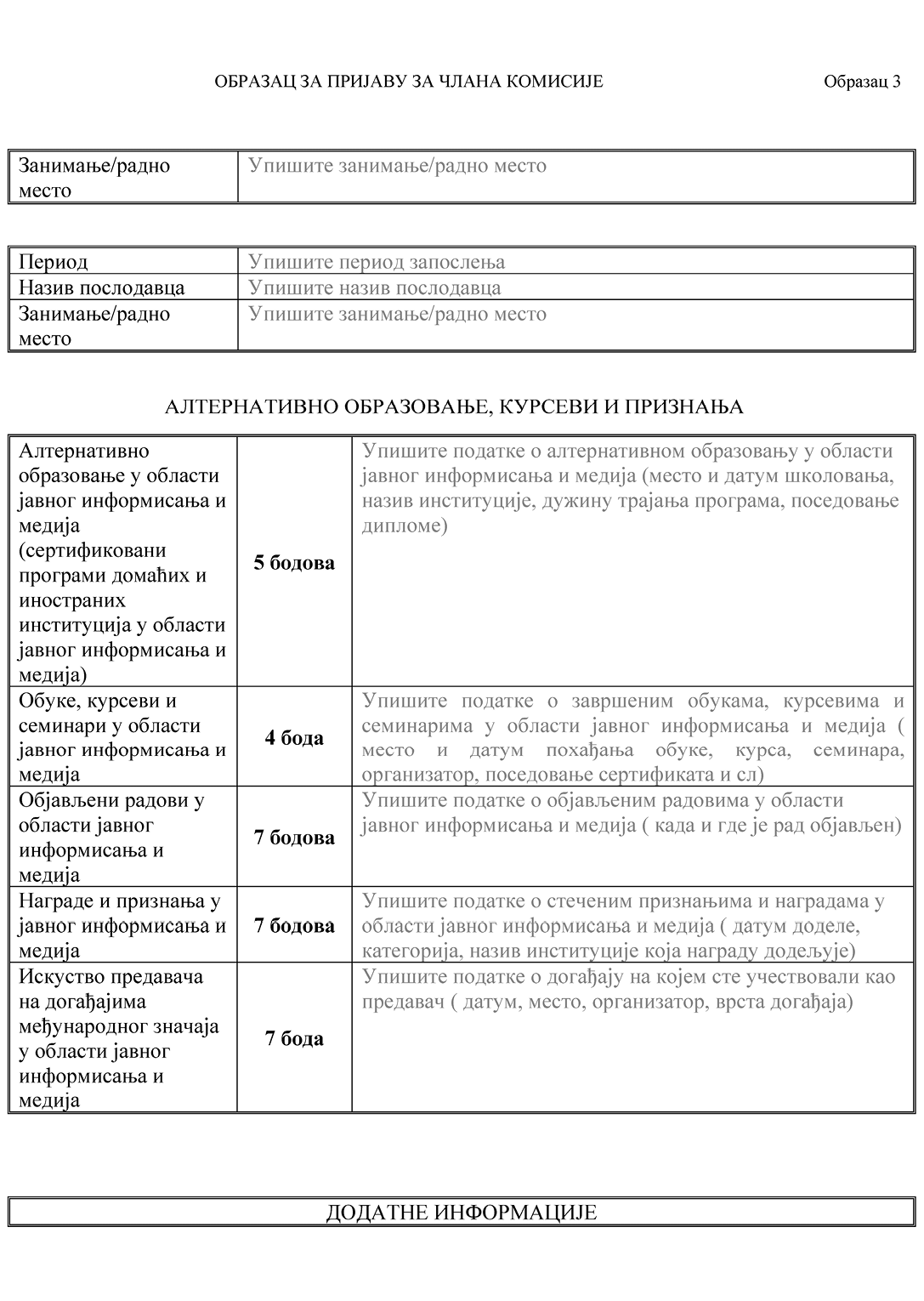 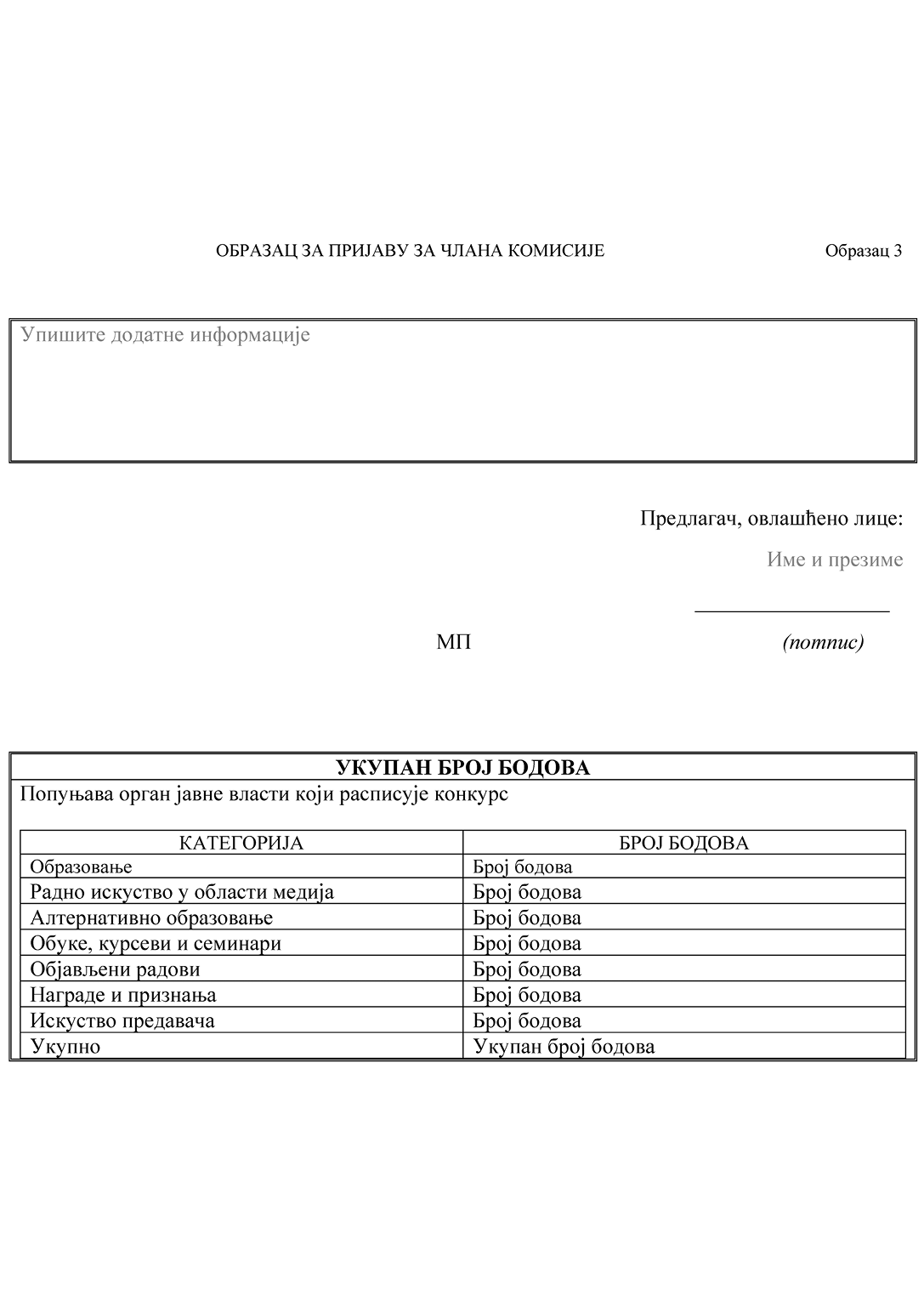 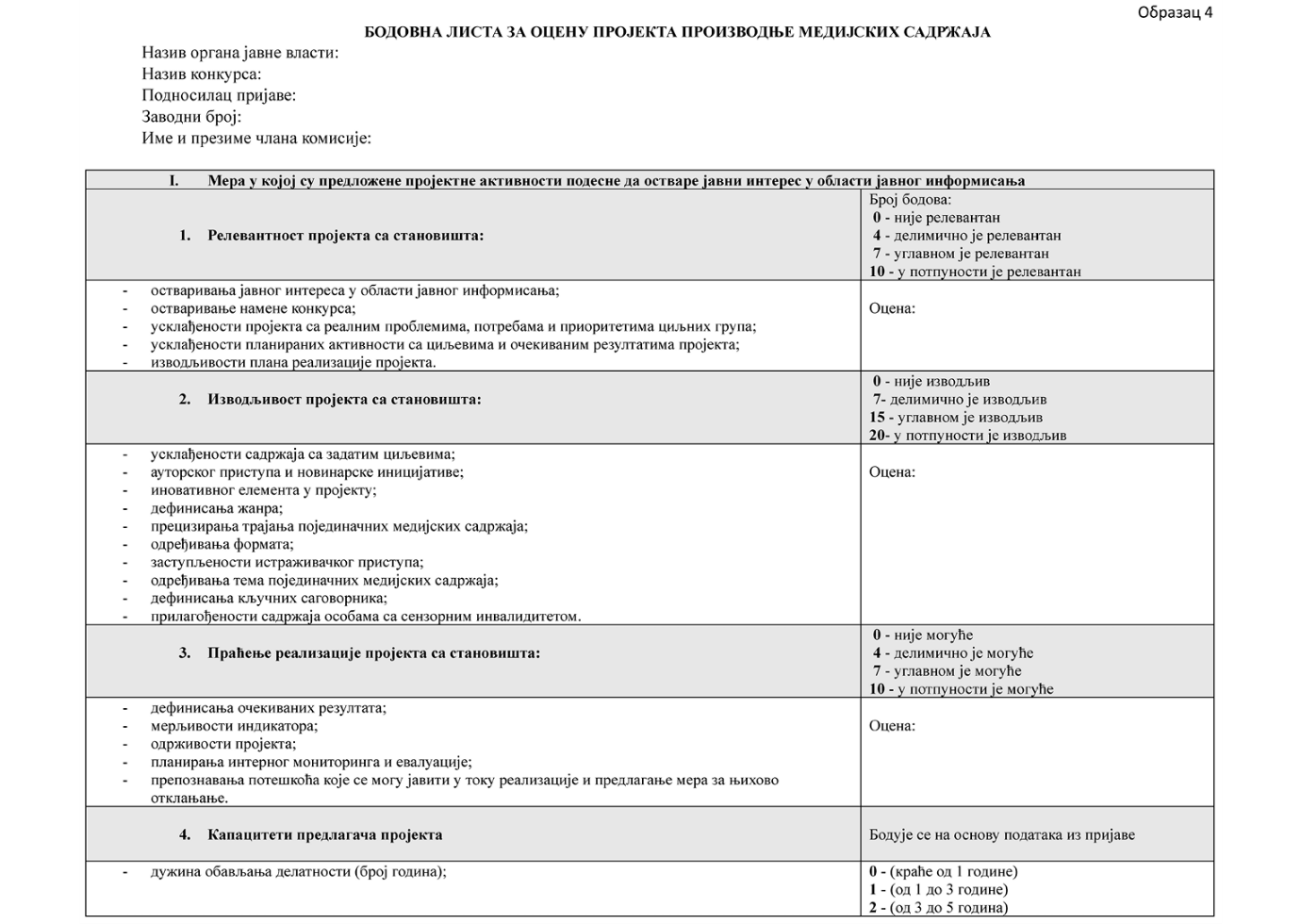 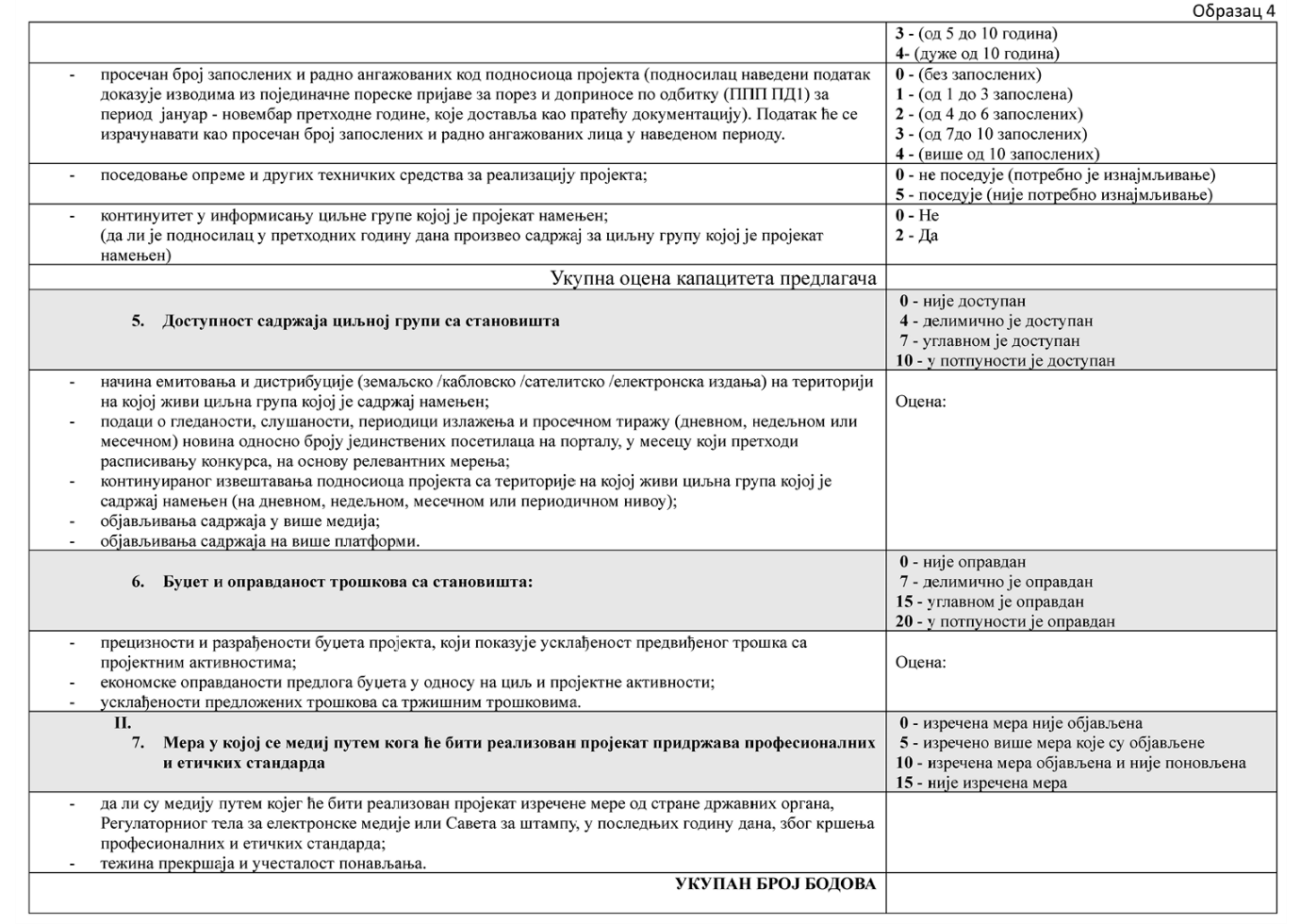 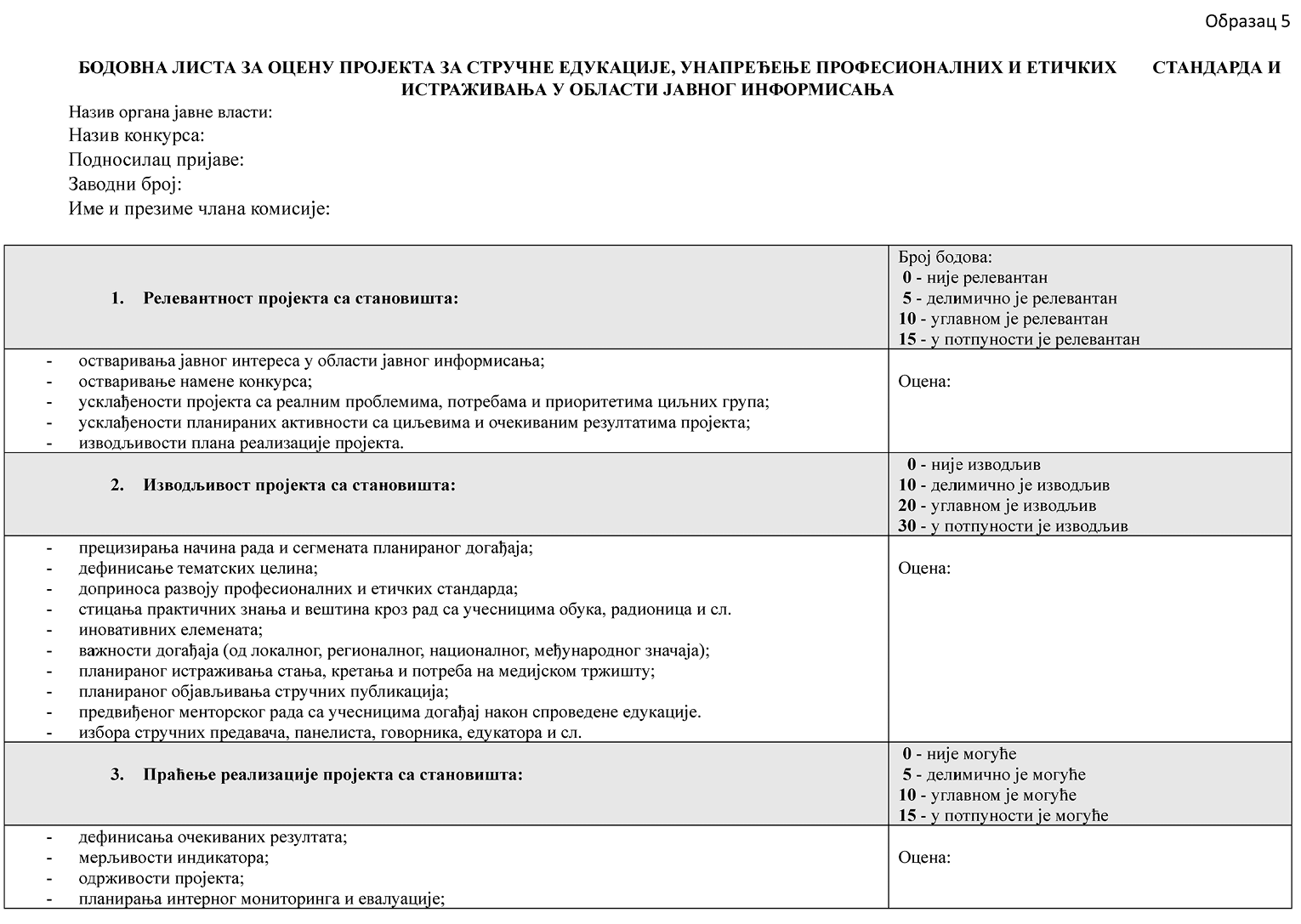 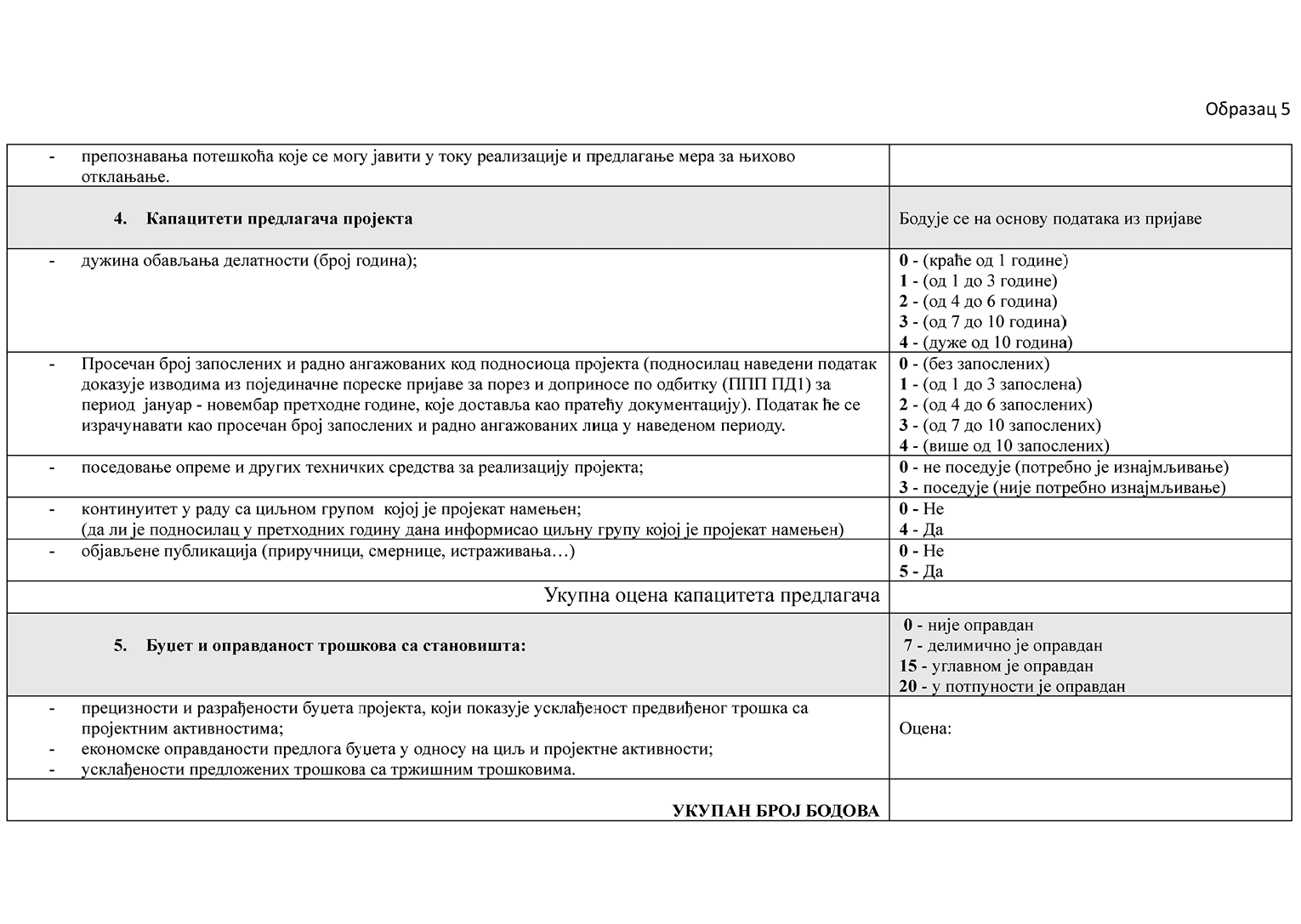 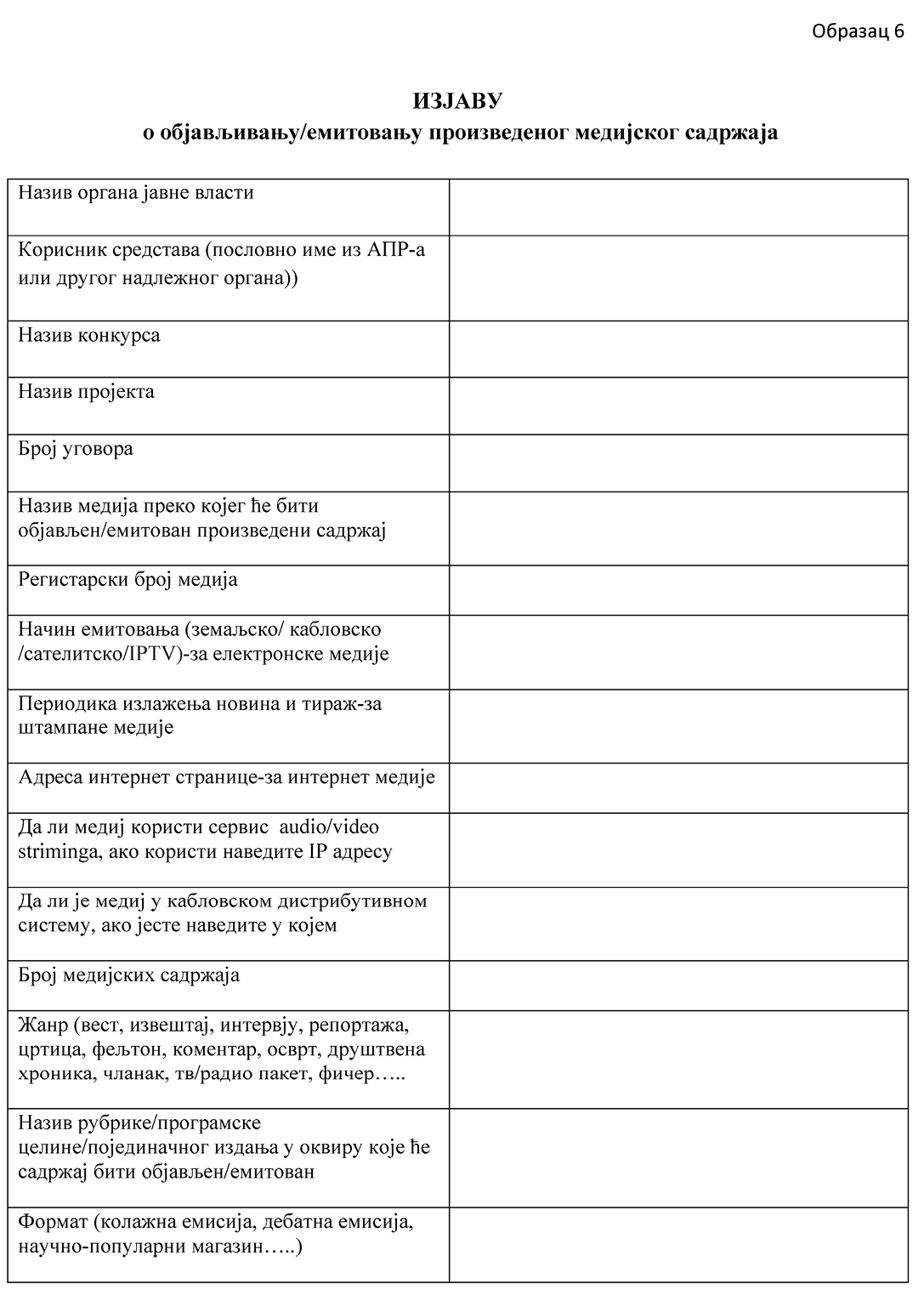 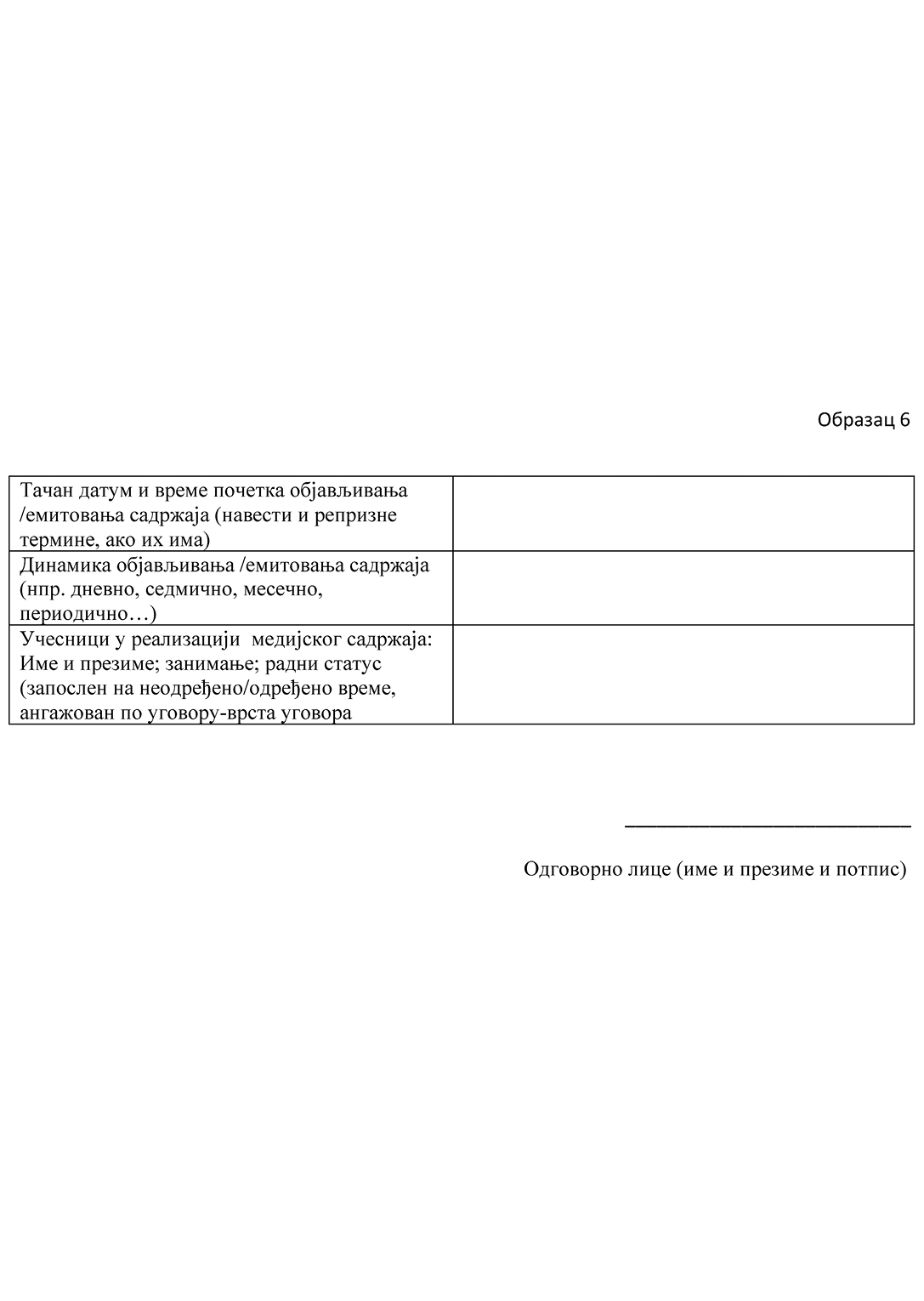 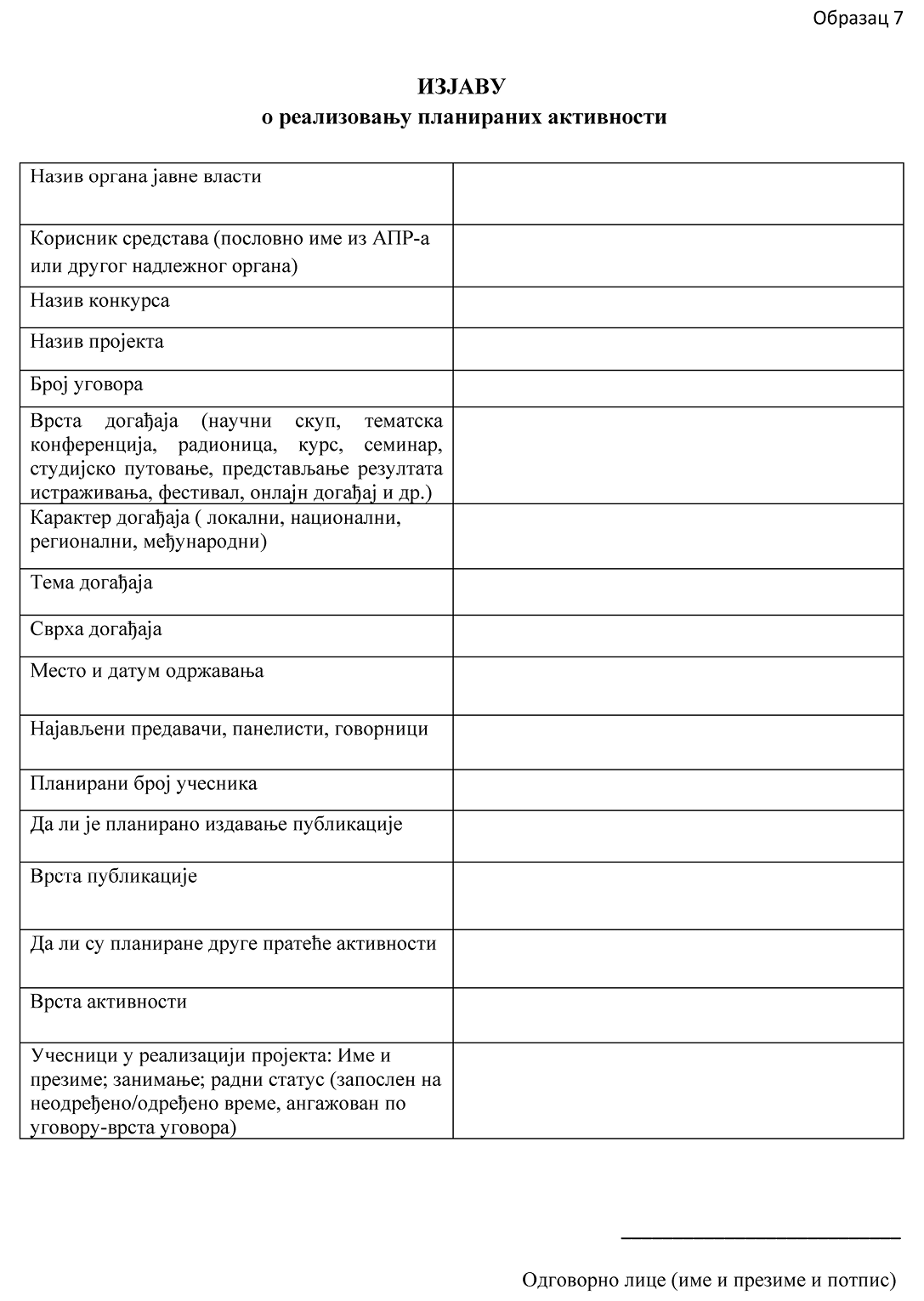 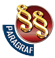 ПРАВИЛНИК О СУФИНАНСИРАЊУ ПРОЈЕКАТА ЗА ОСТВАРИВАЊЕ ЈАВНОГ ИНТЕРЕСА У ОБЛАСТИ ЈАВНОГ ИНФОРМИСАЊА("Сл. гласник РС", бр. 6/2024)